广州从化净水有限公司2024年太平厂硫酸铝加药间改造项目采购文件广州从化净水有限公司二〇二四年四月目录采购公告（采购邀请书）供应商须知采购方法评审方法采购需求合同草案响应文件格式要求第一章采购公告（采购邀请书）适用于纸质评审的公开采购方式采购公告（采购邀请书）     从化公司2024年太平厂硫酸铝加药间改造项目 已具备采购条件，现邀请合格单位参加本☑施工  □货物 □服务项目采购活动，采用邀请询比 公开询比的方式邀请合格供应商参加本项目采购活动。1.采购项目简介1.1采购项目名称：从化公司2024年太平厂硫酸铝加药间改造项目                               1.2项目编号：穗从化净水询[2024]012401号                                                  1.3资金来源：自有资金  1.4最高限价（元）：135957.35（税前造价限价为124731.51元，税率9 %，其中绿色施工安全防护措施费为5541.26元）。绿色施工安全防护措施费及暂列金为非竞争性费用，报价时须按采购文件规定的金额填写，不得参与竞争，否则按无效报价处理。                                                  1.5标段划分： /                                                  2.采购内容和范围2.1采购内容和范围：对广州从化净水有限公司下辖的太平镇污水处理厂硫酸铝加药间进行改造。具体实施内容为：1.增加2个硫酸铝加药罐（6吨），增加后硫酸铝合计30吨存量，满足动态15天以上使用储存量。2.增加一个6吨储药罐用于存放碳源（乙酸钠），并配备加药泵及送药管道。2.2项目工期：☑计划工期   □交货期  □服务期为   15天                     2.3地点：☑建设地点  □交货地点  □服务地点位于广州从化净水有限公司太平镇污水处理厂   2.4质量要求：☑施工质量要求   ☑货物质量标准或主要技术性能指标  □服务质量要求或服务标准如下：按合同条款和有关技术标准规范进行验收。使用的各种材料必须符合设计和有关技术标准规范要求（详见第五章采购需求）。                      2.5其他：☑安全目标如下：严格遵守净水公司的安全管理规定和要求。                                         3.供应商资格要求（须提供复印件并加盖单位公章）3.1参与本项目采购活动的供应商应当依法设立且满足如下要求：☑（1）报价单位须是在中华人民共和国境内注册的法人或其他组织，具有独立法人资格，持有事业单位登记管理部门核发的事业单位法人证书或工商行政管理部门核发的企业法人营业执照，且在有效期内。☑（2）供应商应当具备市政工程施工总承包三级（或以上）资质，同时具有建设主管部门颁发且在有效期内的《安全生产许可证》资质，且能开具增值税专用发票。☑（3） 2021年1月1日至今，供应商最少具有一项 污水处理厂加药系统改造 项目的业绩。（提供合同复印件证明，包括但不限于项目名称、金额及实施内容、合同盖章、签订日期，加盖单位公章）（4）项目负责人应当具备市政工程专业二级（或以上级别）的注册建造师（或具备符合粤建市〔2010〕26号文规定的小型项目负责人资格），同时持有项目负责人安全生产考核合格证（B类）（或能够提供广东省建筑施工企业管理人员安全生产考核信息系统安全生产管理人员证书信息的网页截图）资格条件。（注：根据广东省建设信息中心关于启用新版“广东省建设执业资格注册管理信息系统”的通知，注册建造师电子证书须由本人在个人签名处手写签名，未手写签名或与签名图像笔迹不一致的，电子证书无效。广东省外注册的二级建造师人员暂不能在我省执业）。（5）其他要求：专职安全人员要求：须具有安全生产考核合格证（C类）（或能够提供广东省建筑施工企业管理人员安全生产考核信息系统安全生产管理人员证书信息的网页截图）。项目负责人与专职安全员不得为同一人。3.2供应商在响应文件提交截止日期止不得存在下列情形之一（须出具不得存在情形承诺函）：（1）与本项目其他供应商的单位负责人为同一人。（2）与本项目其他供应商存在控股或管理关系。（3）被本项目所在地省级以上行业主管部门依法暂停、取消投标或禁止参加采购活动且处于有效期内的。（4）处于被责令停产停业、暂扣或者吊销执照、暂扣或者吊销许可证、吊销资质证书状态。（5）进入清算程序，或被宣告破产，或其他丧失履约能力情形的。（6）近三年内因发生质量或安全生产事故等受到行政处罚且在处罚期内的。（7）被最高人民法院在“信用中国”网站（www.creditchina.gov.cn）或各级信用信息共享平台中列入失信被执行人名单。（8）被“全国企业信用信息公示系统”（网址：http://www.gsxt.gov.cn/）列入经营异常名录和严重违法企业名单。（9）被“信用广州”网站纳入失信被执行人名单（失信黑名单）。（10）其他违法违纪行为，经审查认为不宜被邀请参加采购活动的。（11）其他禁止情形：            /                                   3.3本次项目不接受联合体参加采购活动4.采购文件的获取4.1获取时间从2024年4月12日至2024年4月17日（北京时间）4.2获取方式在广州市净水有限公司门户网站下载采购文件。 踏勘现场不组织组织：供应商可自行选择是否前往现场踏勘，若前往现场踏勘须在规定时间内到达集中地点，逾期不再接待。踏勘现场联系人：汤工踏勘现场联系人联系方式：13922144478踏勘（答疑）集合时间：2024年4月 15 日9时00分-12时00分。                     踏勘集中地点：广州市从化区从荔路50号广州从化净水有限公司                               响应文件的递交6.1递交响应文件截止时间：2024年4月 17 日17时30分前（北京时间）。6.2递交及快递地址：广州市从化区江埔街道从荔路50号广州从化净水有限公司。防疫要求：我公司仅接受快递或自行送达形式递交响应文件，响应文件须于递交截止时间前送达。7.其他7.1发布公告的其他媒介本项目采购公告（采购邀请书）、公告补充及修改同步在广州净水公司门户网站及阳光平台上发布。本公告在各媒体发布的文本如有不同之处，以广州净水公司门户网站为准。7.2响应文件递交注意事项   （1）逾期送达的、未送达指定地点的响应文件，采购人将予以拒收。   （2）不按照采购文件要求密封的响应文件，采购人将予以拒收。8.异议及投诉的受理潜在供应商或利害关系人对本采购公告及采购文件中任何违法及不公平内容有异议的，可以在提交响应文件截止之日2个工作日前书面提出异议。如潜在响应人或其他利害关系人对采购人答复仍持有异议的，可按相关规定进行投诉。异议受理部门：广州从化净水有限公司，电话：37984611-6035。地址：广州市从化区江浦街从从荔路50号广州从化净水有限公司 。9.联系方式适用于纸质评审的采购项目第二章供应商须知对供应商的资格要求.详见第一章采购公告（采购邀请书）3.供应商资格要求2.  本次交易一般规则.表1.12.若出现以下情况之一的，采购人将拒绝接收响应文件（1）逾期送达的、未送达指定地点的响应文件，采购人将予以拒收。   （2）不按照采购文件要求密封的响应文件，采购人将予以拒收。3.发生下列情况之一者，视为无效响应行为（1）响应文件未按规定签字、盖章的。（2）响应文件未按规定格式填写，或内容与采购文件严重背离的。（3）响应文件有两个以上报价的（采购文件允许提交备选方案的除外）。（4）质量标准不符合采购文件要求的。（5）服务期不符合采购文件要求的。（6）报价超过最高限价的。（7）供应商不符合国家或采购文件规定的资格条件。（8）响应文件没有对采购文件的实质性要求和条件作出响应。（9）其他不符合采购文件要求的情形。4.响应保证金本项目无须递交响应保证金。5.响应文件要求5.1响应文件包括下列内容1.响应函2.法定代表人证明或授权委托书3.资格审查资料4.拟投入本项目的项目负责人情况表5.报价表6.其他资料6.异议6.1 供应商或其他利害关系人可以对采购公告（采购邀请书）、采购文件、成交候选人等提出异议。异议应在采购公告或文件规定的时间内、成交候选人公示期间通过规定的异议渠道提出，并递交异议函和必要的证明材料。须按附件5表格提出异议，异议函包括但不限于下列内容：（1）异议人名称、地址、邮政编码、联系人及联系电话；（2）具体、明确的异议事项、事实依据及与异议事项相关的请求。异议函应由异议人的法定代表人（单位负责人）或其授权的代理人签字并加盖单位章。6.2采购人将针对异议事项进行核查，经过核查，发现异议人对相关问题理解有误的，应作出解释；发现采购活动中确实存在错误或不当行为的，应及时予以改正或补救。采购人认为异议不成立或不影响采购结果的，在做出相关回应后可以继续进行采购活动。6.3 异议人与采购人对异议事项无法达成一致的，异议人可向采购人的监管部门进行反映。7.本章附件附件1：响应文件开启表附件2：问题澄清通知附件3：问题的澄清附件4：成交通知书     附件5：关于**项目异议书附件1响应文件开启表开启时间：    年    月    日    时    分采购人代表                 记录人                                                      年    月    日附件2问题澄清通知编号：   （供应商名称）    ：     （项目名称） 的评审小组，对你方的响应文件进行了仔细的审查，现需你方对下列问题以书面形式予以澄清：1.2.请将上述问题的澄清于    年    月    日    时前递交至  （详细地址） 。（项目名称） 评审小组评审小组：          （签字）     年    月    日附件3问题的澄清编号：（项目名称）评审小组：    问题澄清通知（编号：    ）已收悉，现澄清如下：1.2.供应商：                        （公章）或法定代表人或委托代理人：          （签字）     年    月    日附件4 成交通知书（编号：        ）   （成交供应商名称）    ：你方递交的响应文件已被我方接受，你方已被确认为      项目的成交供应商。成交金额，大写：                ，小写：                   。请你方在接到本通知书后的30日内与我方签订采购合同，逾期视为自动放弃成交资格。采购人：          （公章）     年    月    日附件5 关于**项目异议书(参考格式)项目名称：异议人：住所地：    邮编：法定代表人：      联系电话：异议人授权代表：    性别：住址：             联系电话：提起异议事项的基本事实：相关请求及主张：有效线索和相关证明材料：异议提起人与项目有利害关系的证明材料（见说明）：  此致（采购人）异议人（公章）：法定代表人或授权代表（签字）                                     年    月   日说明：1.异议提起人是法人的，异议书必须由其法定代表人或者授权代表签字并盖章；其他组织或者自然人提出异议的，异议书必须由其主要负责人或者异议提起人本人签字，并附有效身份证明复印件。2.异议提起人可以自己直接提交异议书，也可以委托代理人办理异议事务。代理人办理异议事务时，应当将授权委托书连同异议书一并提交给招标人。授权委托书应当明确有关委托代理权限和事项。3.为证明与异议项目有利害关系，投标人以外的其他异议提起人应当提供相应证明材料：（1）属潜在投标人的，提交符合法定有关资格要求的证明文件；（2）属特定分包人或者供应商的，提交证明其与该项目投标人绑定投标的附条件生效协议以及能证明其能履行该协议项下的合同义务的能力的证明文件。	（3）可证明与异议项目有利害关系的其他证明文件。第三章采购方法询比采购询比第四章评审办法经评审的最低价法1.评审方法供应商的报价应当符合采购文件规定的技术要求和标准，但评审小组无须对响应文件的技术部分进行价格评审。除报价外，评审还应考虑的商务因素一般有以下几种：（1）运输费用及保险费。（如有）   （2）工期、交货期或服务期限。（3）支付条件。（4）备品备件以及售后服务（如有）。（5）价格调整因素。经澄清确认后修正的最终报价应当认为是供应商的真实要约，可以作为合同签约价。2.评审程序2.1 初步评审表4-1                      初步评审标准说明：初步评审活动依照形式评审、资格评审、响应性评审顺序进行，前一个环节不符合采购文件要求的不得进入下一个环节。2.2澄清补正2.2.1响应报价有算术错误的，评审小组按以下原则对响应报价进行修正，修正的价格经供应商书面确认后具有约束力。供应商不接受修正价格的，评审小组应当否决其响应。（1）响应文件中的大写金额与小写金额不一致的，以大写金额为准。（2）总价金额与依据单价计算出的结果不一致的，以单价金额为准修正总价，但单价金额小数点有明显错误的除外。（3）采购文件中有规定固定费率标准或固定金额的，或者有固定费率标准或固定金额的计算公式的，应按规定填报，否则由评审小组按照采购文件规定的费率、金额或者其计算公式进行修正或否决其响应。2.2.2响应文件存在含义不清、针对同一事项前后表述不一致、明显文字或计算错误的，评审小组可以要求供应商进行澄清、说明和补正，澄清、说明和补正不得超出响应文件的范围或改变响应文件的实质性内容，超出部分不作为评审小组相应评审的依据或否决其响应。2.3评审结果 评审后，评审价格最低的供应商为成交供应商。如评审价格相同，可由评审小组根据评审情况以记名投票方式确定供应商排名，并将推荐理由写入评审报告。综合评分法1.评审方法   本次评审采用综合评分法。   采购人可对采购文件中商务和技术条款设置带※号条款，带※号条款为实质性条款，供应商未实质性响应其中任一条款，其响应文件都将被否决。2.评审程序2.1 初步评审表4-1                      初步评审标准说明：初步评审活动依照形式评审、资格评审、响应性评审顺序进行，前一个环节不符合采购文件要求的不得进入下一个环节。2.2详细评审对通过初步评审的响应文件进行详细评审。详细评审包括商务评审、技术评审和价格评审。□2.2.1商务评审表4-2                      商务评审因素（   分）□2.2.2技术评审表4-3                      技术评审因素（   分）说明：对于施工技术方案简单、工期较短、季节性强的中小型工程，或者标准通用设备、材料及服务的采购，可以不要求供应商编制施工组织设计、安装调试方案或服务大纲等技术文件，评审时不进行技术评审。2.2.3澄清补正2.2.3.1响应报价有算术错误的，评审小组按以下原则对响应报价进行修正，修正的价格经供应商书面确认后具有约束力。供应商不接受修正价格的，评审小组应当否决其响应。（1）响应文件中的大写金额与小写金额不一致的，以大写金额为准。（2）总价金额与依据单价计算出的结果不一致的，以单价金额为准修正总价，但单价金额小数点有明显错误的除外。（3）采购文件中有规定固定费率标准或固定金额的，或者有固定费率标准或固定金额的计算公式的，应按规定填报，否则由评审小组按照采购文件规定的费率、金额或者其计算公式进行修正或否决其响应。2.2.3.2响应文件存在 含义不清、针对同一事项前后表述不一致、明显文字或计算错误的，评审小组可以要求供应商进行澄清、说明和补正，澄清、说明和补正不得超出响应文件的范围或改变响应文件的实质性内容，超出部分不作为评审小组相应评审的依据或否决其响应。2.2.4 价格评审表4-4                      价格折算分值的办法说明：供应商有多轮报价的，按最终报价计算。2.3 评审结果计算供应商综合得分。评审得分=商务分×商务部分权重+技术分×技术部分权重+价格分×价格部分权重综合得分最高的为排名第一的候选成交供应商；如综合得分相同，可依照□报价  □业绩   □其他      考量因素得分排序确定供应商排名。第五章采购需求采购需求编制说明工程项目应提供图纸、技术标准和要求、工程量清单货物项目应尽可能清晰、准确地提出对货物的需求，并对所要求提供的货物名称、规格、数量以及单位、交货时间、交货地点、技术性能指标、检验考核要求、技术服务和售后服务要求、是否要求或允许对主要材料和关键部件进行外购等作出说明服务项目应明确服务采购需求和服务工作开展条件、服务成果要求（成果文件、周期、质量、配合技术服务要求等）等内容。一、项目总体情况介绍1.太平厂硫酸铝加药间目前只有三个加药桶，满仓为18吨，不能满足动态15天以上使用储存量。2.太平厂纳污范围包含大型工业区，在节假日期间进水浓度大幅下降，造成进水碳氮比不足，影响生产线稳定。鉴于上述情况，本项目拟在太平厂增加2个硫酸铝加药罐（6吨），增加后硫酸铝合计30吨存量，满足动态15天以上使用储存量。另外需要外加碳源保障生产线稳定运行，增加一个6吨储药罐用于存放碳源（乙酸钠），并配备加药泵及送药管道。二、项目实施内容1.场地平整：在原有硫酸铝加药处前面空地选取一块7m*3.3m草地进行地面硬化，并捣制平台（厚25cm）。见下图：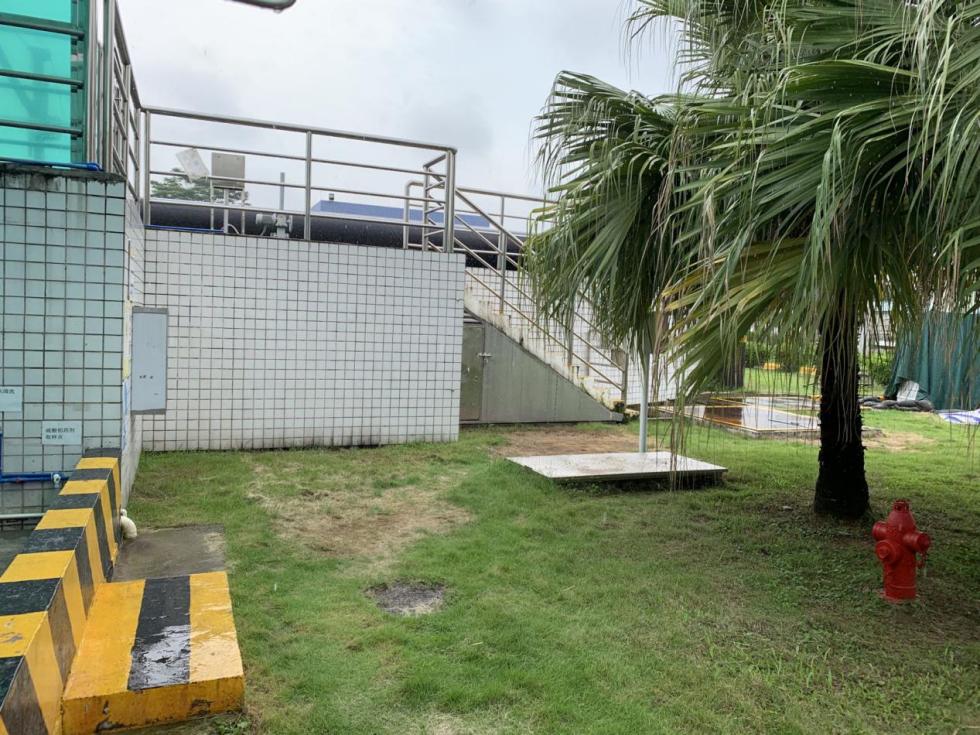 2.在平台上安装2个6吨加药罐（优质PE材质，满足遮光和硫酸铝防腐要求，厚度不低于10mm），连通原有三个硫酸铝药罐并安装配套搅拌机，以满足该厂动态15天以上使用储存量。3.安装一个6吨加药罐（优质PE材质，满足遮光和乙酸钠防腐要求，厚度不低于10mm），用于存放乙酸钠，并安装配套搅拌机、隔膜泵（JXM-A44/1.2)、变频器及配套电箱、加药管道等。4.在平台上方用不锈钢支架、PC耐力板搭建遮雨棚（7.3m*3.5m*3.5m),连接原有遮雨棚5.砌砖墙围堰，抹灰并油漆、管道连接至附近污水井。三、主要工程量主要工程量四、技术要求1.施工期间遇到任何问题，承包单位应积极、及时反映反馈至我公司项目负责人及监理。双方协商解决。承包单位禁止盲目施工，禁止擅自触碰甚至改动厂区内设备设施。一经发现，承包单位必须按原样恢复，产生任何费用全部由承包单位承担，若因此影响对厂区正常运营，本公司保留追究承包单位的赔偿及法律责任。2.技术资料要求本项目开展期间，承包单位必须整理好本项目的所有的技术资料，不限于项目施工图、竣工图、设备技术说明书等。项目竣工后，承包单位将所有关于本项目的技术资料整理好并交至项目承办单位。三、项目商务要求1.计划工期：计划工期：15天，具体开工时间以开工报告时间为准。2.安全文明施工要求：（1）在工程进行中，承包单位要注意保护场内的各种管线和设施。若有任何损坏，须立即通知有关部门和发包人，并由损坏单位承担损失和修复费用。(2)发生重大伤亡及其他安全事故，承包单位应按有关规定立即上报有关部门并通知发包人，同时按政府有关部门要求处理，由事故责任方承担发生的费用。发包人、承包单位对事故责任有争议时，应按政府有关部门的认定处理。(3) 承包单位在施工期间应严格遵守《中华人民共和国安全生产法》（国家主席70号令）、《建设工程安全生产管理条例》（中华人民共和国国务院令第393号）以及文明施工、深夜施工、环卫和城管等规定，建立规章制度和防护措施。若违反以上规定，由此造成的经济和法律责任，均由承包单位负责。3.总包及分包规定：承包单位不许转包，不许擅自分包, 否则，发包人有权单方面终止合同，并令其立即退场，由此而造成的经济损失由承包单位负责赔偿。第六章合同广州从化净水有限公司设备维修维护/技改项目合同（示范文本）项目名称: 从化公司2024年太平厂硫酸铝加药间改造项目项目编号：02222024000002合同编号：穗从化净水合[2024]    号甲方： 广州从化净水有限公司乙方：签订日期：2024年   月   日       签约地点：广州市说明为指导广州从化净水有限公司合同承办部门（单位）的签约行为，维护公司的合法权益，依据《中华人民共和国民法典》以及相关法律法规，制定《广州从化净水有限公司设备维修维护/技改项目合同（示范文本）》（以下简称《设备维修维护/技改合同》），现就有关问题说明如下：一、适用范围《设备维修维护/技改合同》适用于广州从化净水有限公司设备维修、维护、技术改造项目（已另行印发专项合同示范文本的除外）。二、组成及使用说明（一）《设备维修维护/技改合同》由合同条款、附件两部分组成。（二）文本中以“”标示及表格（已填写具体内容的仅供参考），由合同承办部门（单位）根据采购项目的具体特点和实际情况进行细化、完善、补充、修改或另行约定，但不得与公司制度相违背，如无需填写的，则填写“无”或划“  /”。（三）文本开头带“□”的条款为选择性条款，由合同承办部门（单位）根据采购项目的具体特点和实际情况在相应“□”内打“√”。根据《中华人民共和国民法典》及其他有关法律、行政法规，广州从化净水有限公司 （以下简称“甲方”）与 …（以下简称“乙方”）就从化公司2024年太平厂硫酸铝加药间改造项目承接工作事宜，遵循平等、自愿、公平和诚实信用的原则，双方协商一致，订立本合同。第一条 组成合同的文件及优先顺序下列文件（如有）均为本合同的组成部分，可视为能相互说明和补充的，如果合同文件存在歧义或相矛盾的地方，则根据以下次序判断：⑴ 在本合同实施过程双方签署的补充与修正文件；⑵ 本合同书；⑶ 中标通知书/发包通知书/成交通知书/委托函；⑷ 招标文件/询价文件；⑸ 投标文件/响应文件；⑹ 标准、规范及有关技术性文件；⑺ 图纸（如有）；⑻ 工程量清单/工程报价单或预算书；⑼ 本合同其他附件；第二条 项目概况、项目承包范围2.1项目名称：从化公司2024年太平厂硫酸铝加药间改造项目2.2项目地点：广州从化净水公司下辖太平镇污水处理厂。2.3项目内容：对广州从化净水有限公司下辖的太平镇污水处理厂硫酸铝加药间进行改造。具体实施内容为：1.增加2个硫酸铝加药罐（6吨），增加后硫酸铝合计30吨存量，满足动态15天以上使用储存量。2.增加一个6吨储药罐用于存放碳源（乙酸钠），并配备加药泵及送药管道。2.4项目承包范围：包括提供所有需要的材料、机械、人工、设施、完成合同约定的工作和服务。按照甲方审核同意的方案、图纸所包括的实施范围和内容进行施工并在质量保修期内承担项目质量保修责任。（如需可附表）第三条 项目承包方式包工、包料、包工期、包质量、包安全、包文明施工。综合单价包干、项目措施费包干。（单价包干要求附工程量报价/工程预算书）□包工、包料、包质量、包工期、包安全、包文明施工、包设计、包调试、包验收的施工图纸，以总价包干形式。第四条合同价款4.1合同价款按以下（1）执行。（1）合同暂定总价为：人民币…元（大写:）。经甲方或甲方委托有资质第三方机构审核后，审核价作为合同结算价。若合同结算价超合同暂定总价，双方另行签订补充协议。综合单价为：人民币…元/m3(大写：…)。合同单价在合同有效期内为不变价。乙方已经充分考虑本合同履行期间的市场风险和国家政策性调整风险系数并已计入报价，因此合同单价在合同有效期内不因任何因素而作调整。（2）合同以总价包干形式，合同暂定总价为：人民币…元（大写:…）。经甲方或甲方委托有资质第三方机构审核后，若结算审核价比合同暂定总价低，则以结算审核价作为合同结算价，否则以合同暂定总价为合同结算价。4.2本合同约定的价格为含税价价格（税率  9  %），合同履行期间国家税率调整或乙方开票的实际税率与前述税率不一致的，不含税价不变，价税合计按实际税率相应调整，以开具发票时间为准。4.3因非甲方原因引起工程量报价清单中工程量发生增减，且单个子目工程量变化幅度在5%以内（含）时，按工程量报价清单中列明的子目单价结算。否则，按新增单价执行。4.4合同中没有适用于变更工程项目的单价的，按新增单价执行。新增单价计价原则：1.执行《建设工程工程量清单计价规范》（GB50500-2013）及相应的各清单专业的国标工程量计算规范，套用《广东省建设工程计价依据（2018）》、《广东省房屋建筑和市政修缮工程综合定额（2012）》或其他由建设、造价主管部门发布的工程承包合同签订时广州地区适用的定额进行组价。2.项目计价材料、设备价格的控制：按以下顺序作为降序优先级依次采用工程开工报告中开工日期当月的下列价格：（1）《广州地区建设工程常用材料税前综合价格》（下称综合价格）。（2）《广州地区建设工程材料（设备）厂商价格信息》（下称厂商价格）下浮10-20%。（3）综合价格、厂商价格中缺项的，采用由北京瑞恒达建筑咨询有限公司提供服务的“慧讯网”中查到的相应材料、设备价格的工程价。  （4）通过市场询价双方协商确定。  3.按1、2组价后下浮5%计取。第五条工期及要求5.1开工日期暂定为：2024年…月…日，具体日期以甲方发出的开工报告/通知为准。乙方不能按时开工，应当于开工报告/通知载明的开工日期7天前，以书面形式向甲方提出延期开工的理由。甲方应当在接到延期开工申请后的48小时内以书面形式答复乙方。甲方在接到延期开工申请后48小时内不答复，视为同意乙方要求，工期相应顺延。甲方不同意延期要求或乙方未在规定时间内提出延期开工，工期不予顺延。合同工期总日历天数天。乙方未能按合同工期竣工验收的，每逾期一天，甲方有权要求乙方按合同暂定总价的 1%支付违约金，逾期达到  15 天及以上的，甲方有权解除合同并要求乙方支付合同暂定总价的20%作为违约金。5.2乙方在施工期间应严格遵守《中华人民共和国安全生产法》、《建设工程安全生产管理条例》等法律法规以及文明施工、深夜施工、环卫和城管等规定，建立规章制度和防护措施并向甲方报备。如甲方或相关职能部门在施工过程中发现安全问题或者发出整改通知书，乙方应立即停工整改。如果逾期不整改或者整改不符合合同约定，甲方有权要求乙方支付合同暂定总价的5%/次作为违约金，超过三次（含三次）的，甲方有权解除合同，要求乙方支付合同暂定总价的20%作为违约金。由此造成的经济和法律责任，均由乙方负责。5.3乙方应按合同及甲方提供的技术文件要求进行本项目实施和安装。乙方未经甲方同意，不得将本项目图纸泄露或转给第三人。除乙方存档需要的图纸外，乙方应于项目质量保修期满后日内将全部图纸退还给甲方。5.4合同约定的项目，乙方不得转包、分包。否则，甲方有权单方面终止合同，并令其立即退场，由此而造成的经济损失由乙方负责赔偿。5.5乙方不履行合同义务、或履行合同义务不符合合同约定、或违反国家、省、市行业标准的，甲方有权要求乙方限期整改。乙方逾期未完成整改的，每项每超过1日支付违约金人民币1万元，超过_15_日，甲方有权解除合同并要求乙方支付合同暂定总价的20%作为违约金（如合同另行约定违约责任，从其约定）。5.6乙方不得随意更换项目负责人及附件6中的相关人员，如确须更换，应提前征得甲方同意。如有违反，甲方有权解除合同并要求乙方支付5000元/人次作为违约金，以及赔偿由此造成的一切损失(包含质量安全事故、工期延误、增加投资等)。  5.7施工过程中，项目负责人应驻场管理，否则甲方有权要求乙方支付违约 1000元/天，因此造成损失的，按实际发生额赔偿。5.8施工过程中，乙方应负责配备现场的应急物资。具体应急物资配备详见附件应急救援物资清单。（如需）5.9在合同有效期内，若乙方发生不诚信行为情形的，乙方自愿接受甲方按《广州从化净水有限公司经营建设项目参建企业不诚信行为管理办法》处理，具体处理标准详见附件3。第六条实施条件及管理要求6.1甲方提供临时设施及材料实施场地，乙方确认在签订合同前已查看过甲方所提供的场地及周围的环境，掌握所有与项目实施有关或对项目实施有影响的情况，乙方进场后因场地因素所产生的后果均由乙方负责。6.2施工用水用电采用以下  （3）  方式执行。（1）由甲方提供施工用水用电。（2）由甲方提供施工用水用电接口，费用按（月/项目）结算，由乙方向甲方或甲方下辖分公司/子公司支付。水电费用按所属供电局、自来水公司收费标准，按实计算。（3）由乙方自行负责。6.3施工时间安排：上午7：00-12：00，下午14：00-18：00，施工时间如需变动，以甲方的书面或口头通知为准。6.4进场施工人员必须严格遵守污水处理厂一切规章制度。进入施工现场人员必须佩戴出入证，并自觉接受门岗检查。6.5环境保护要求：（1）做好施工噪声、废气、废水等控制；（2）按照国家及广州市相关规定做好建筑垃圾的处理。6.6按相关法律法规及甲方相关作业施工管理要求执行。第七条 材料及设备供应本项目承包范围内所需的设备材料、成品、未成品、运输、保管、质量等责任均由乙方承担。甲方不提供材料。7.1采购供应的材料、其名称、品种、型号、规格、质量等，均应符合国家、地方及行业有关规范及要求。7.2所有材料必须具备合格证明，并保证产品的有效性。7.3由于乙方提供的伪劣、假冒等所有不合格材料而导致的损失、事故及一切后果，均由乙方负责并赔偿甲方所有损失，并负责更换所有已施工的不合格材料。7.4乙方必须根据投标文件/询价响应文件（如有）上主要材料的明细（包括厂家、规格、品质等级等）提供材料。工程实施时，如发现材料不一致，甲方有权拒用，造成损失由乙方承担。7.5 甲方有权对施工质量进行监督、检查或检验，也可自行委托第三方进行质量检验，甲方或第三方的检验结果作为最终的质量评定结果。7.6 承包范围之内工程所用之设备，由乙方提供。第八条付款及履约担保8.1预付款的支付：无；有,合同签订后，乙方开具等额的增值税专用发票及提交履约担保担保（如有）后 10 个工作日内，甲方支付合同暂定总价的（不得超过30%）即…元，（大写：…）作为预付款。若合同解除或终止，乙方在 5 个工作日内返还预付款（无息）。逾期未返还，每逾期一天，乙方应按合同暂定总价的万分之五/天支付违约金。8.2项目验收合格后，由乙方提交申请支付资料 15 个工作日内，甲方支付至合同暂定总价的80％即^万元给乙方。（如需）8.2.1项目验收合同后，经甲方或甲方委托有资质第三方机构审核后，由乙方提交申请支付资料 15 个工作日内，甲方支付至合同结算价的95%。8.2.2质保期按合同第十条规定执行，质保期满后且乙方不存在违约情形，由乙方提交申请质保金退还资料 15 个工作日内，甲方支付合同结算价的5％（质保金）给乙方（无息）。8.2.3本项目工程款的支付单位为： … 8.3乙方收款账户：…；收款账号：…；开户行：…；8.4乙方在收款前需提交等额增值税专用发票给甲方。增值税专用发票信息：名称：广州从化净水有限公司税号：91440101304391717G地址及电话：广州市从化区温泉镇冲口路7号 020-37984611；开户行/账号：工商银行从化荔香支行3602056209200103696。8.5履约担保：☑无；□有,本合同签订后10日内以合同暂定总价的10%作为履约保证金，金额为：…（大写人民币：…），未按时提供的，甲方有权解除合同并要求乙方支付合同暂定总价20%作为违约金。8.5.1履约担保按以下任一种形式提供：（1）符合甲方要求（详见附件7保函格式）的银行独立保函，（2）现金转账至甲方以下指定账户：户名：广州从化净水有限公司账号：3602 0562 0920 0103 696开户行：工商银行广州从化荔香支行8.5.2履约担保的担保期限和返还⑴履约银行保函（或现金履约保证金）的担保期限：从提供履约担保（或转账成功）之日起至合同履行完成。⑵履约银行保函在合同履行完成后，由乙方提出申请，甲方在28日内返还，不支付利息：⑶延长担保期限。乙方以履约银行保函形式提交履约保证金的，在银行保函到期前，乙方应提前 7 日向甲方提交新的保函以替换即将到期的保函。如乙方未及时提交的，甲方有权直接要求担保银行支付其担保的全部金额并解除合同。（4）现金履约保证金的退还：合同履行完成后，由乙方提出申请，甲方在28日内将剩余保证金（无息）返还。8.5.3甲方按本合同规定提取履约担保金额后，乙方应在收到甲方通知后  7  日内补足数额，逾期未补足的，则甲方有权提取履约担保的全部余额并解除合同。8.6付款方式： 网银支付；  支票；   其他：（建议采用网银支付、支票两种形式中之一）。第九条竣工验收9.1乙方应在工程完工后30天内将经甲方审核的完整竣工资料（含竣工图）和竣工验收报告各一式四份交甲方，不按时报送工程竣工资料的，每逾期一天，甲方要求乙方支付合同暂定总价万分之五/天，并在支付合同款时抵扣。9.2甲方收到完整的竣工验收资料（完整的竣工验收资料：施工方案、开工/竣工报告、安全备案整套资料、本合同书、询价文件/响应文件、中标通知书/发包通知书/委托书、工程预算送审报告、工程结算书/签证记录、备件开箱记录表或送货单、竣工图等，如有必须提供）和竣工验收报告后20天内组织有关单位进行验收，工程竣工验收严格按国家、省、市、部门有关文件执行，并在验收后10天内给予认可或提出修改意见。乙方按要求修改，并承担修改的费用。9.3工程竣工验收通过，乙方送交完整的竣工验收资料和竣工验收报告的日期为实际竣工日期。工程按甲方要求修改后通过竣工验收的，实际竣工日期为乙方修改后提请甲方验收的日期。9.4竣工档案的整理和移交（1）乙方应参照国家《城市建设档案管理规定》、《广州市城市建设档案管理办法》和甲方有关整理工程档案的要求，在工程施工期间及时收集、汇总、整理、编制竣工档案，并于工程竣工验收后按下款约定向甲方完整移交如下竣工档案：（a）竣工文件资料、竣工图档案（原件）各一式四份；（b）与本款（a）项内容相同的电子版档案一式二份；（2）乙方移交竣工档案的时限：乙方应于工程竣工验收后30天内将竣工档案提交甲方签认。乙方应于甲方签认后10天内将竣工档案移交给甲方归档并同时移交有关归档的证明文件。甲方经审查合格的，应在收到竣工档案后10天内签署档案验收意见；不合格的，乙方应按甲方要求限期补正，直至合格为止。乙方超过本条规定的时限，每逾期一天支付合同暂定总价万分之五/天违约金。（3）电子版竣工图的编制，以甲方提供的电子版施工图为基础。乙方在移交竣工档案时，应一并移交甲方提供的电子版施工图。电子版施工图和电子版竣工图的知识产权归属甲方所有，非经甲方许可，乙方不得以任何方式复制、备份、转让和利用。否则，由此引起的任何纠纷和责任由乙方承担。9.5本合同竣工验收结算单位为：广州从化净水有限公司 质量保证10.1乙方保证所承包的项目质量符合国家相关标准和规范。对产品质量依据原厂商标准及国家标准从严执行。10.2 本项目质量保修期为自验收合格之日起壹年。10.3质量保修期期间，本项目的质量问题由乙方免费提供保修服务，乙方应在收到甲方通知后日内派人员到场负责解决及维修，如果乙方不按时到场维修或到场后不能修复的，甲方有权委托他人予以维修，乙方承担由此发生的费用并支付合同暂定总价的10%/次作为违约金。第十一条不可抗力11.1 任何一方因不可抗力无法全部或部分履行其在本合同项下的义务时，该方有权全部或部分中止履行本合同项下的义务，并不承担违约责任。不可抗力是指合同当事人在签订本合同时不可预见，在合同履行过程中不可避免且不能克服的客观情况，包括：⑴地震、火山爆发、滑坡、暴雨（橙色预警及以上）、台风（黄色预警及以上）、海啸、龙卷风、大面积流行病(如：非典型性肺炎等)或瘟疫；⑵战争行为、入侵、武装冲突或外敌行为、封锁、暴乱、恐怖行为或军事演习；11.2 声称受到不可抗力影响的一方，应在发生不可抗力或知道发生不可抗力之后5日内书面通知另一方，详细描述不可抗力的发生情况和对该方履行在本合同项下义务的影响，同时附上此种不可抗力事件及其持续时间的有效证明文件。11.3 因不可抗力导致合同无法履行的时间自该不可抗力发生日起连续超过玖拾(90)天，双方应协商决定继续履行本合同的条件或者变更本合同。如果自不可抗力发生后壹佰捌拾(180)天之内双方不能达成一致意见，任何一方有权解除本合同。11.4 双方同意采取一切合理的预防措施和及时的补救措施，尽可能减轻不可抗力事件带来的后果。受到不可抗力影响的一方应尽合理的努力减少不可抗力的影响，包括为采取有效的措施支付合理的金额。双方应协商制定并实施补救计划及合理的替代措施以消除不可抗力，并决定为减少不可抗力给每一方带来的损失应采取的合理的手段。但因受到不可抗力影响的一方采取措施不当，未尽合理的努力减少不可抗力的影响，造成损失扩大的，由有责任的一方承担扩大部分的损失。声称不可抗力的一方在不可抗力消除之后应尽快恢复履行本合同项下的义务。十二条争议解决12.1 甲乙双方应通过友好协商，解决在执行本合同所发生的或与本合同有关的一切争议。如协商不能解决争议，任何一方均可依法向甲方所在地人民法院提起诉讼。12.2 在甲方同意的情况下，除有争端之外的合同其它部分在争端解决前应继续执行。第十三条合同生效及其他13.1本合同经双方法定代表人或授权代表签字并加盖双方公章后生效.13.2本合同正文一式五份，其中：甲方四份，乙方一份。13.3补充条款：/附件：1.中标通知书/发包通知书/成交通知书/委托函（如有）2.廉洁协议3.营运场所施工安全协议书      4.工程量报价单5.营运项目承包单位日常履约考评参照表（安全）6.营运项目承包单位综合履约考评表（安全）      7.履约保函（模板）8.项目投入人员架构表9.净水公司廉洁监督举报受理范围及途径告知书甲方：广州从化净水有限公司（盖章）     乙方：（盖章）法定代表或                             法定代表人或授权代理人：                           授权代理人：地址：广州市从化区温泉镇冲口路7号     地址：经办人：                               经办人：联系电话：37984611-6028                联系电话：传真：                                 传真：签署日期：2024年  月   日              签署日期：2024年  月   日附件1  中标通知书/发包通知书/委托函（如有）附件2：廉洁协议廉洁协议为促进双方诚信经营、廉洁从业，防范商业贿赂，保护国家、集体和当事人的合法权益，根据国家有关法律法规和广东省、广州市廉政建设的规定，广州从化净水有限公司(以下称甲方)与(以下称乙方)，特此订立本协议共同遵照执行。第一条 甲乙双方的权利和义务（一）甲乙双方严格遵守国家关于市场准入、项目招标投标、市场经营活动等有关法律、法规相关政策及廉政建设的各项规定。（二）严格执行从化公司2024年太平厂硫酸铝加药间改造项目合同（以下简称：主合同），自觉履行合同约定的相关义务。（三）在业务活动中坚持公开、公正、诚信、透明的原则，不得损害国家、集体利益。（四）建立健全廉洁从业制度，开展廉洁教育，公布举报电话，监督并认真查处不廉洁及违法违纪行为。（五）发现对方在业务活动中有不廉洁行为，应及时提醒对方纠正。情节严重的，应向其有关监督部门检举。第二条甲方的义务（一）甲方及其工作人员不得索要或接受乙方的礼金、有价证券和贵重物品，不得在乙方报销任何应由甲方或个人支付的费用等。（二）甲方工作人员不得参加乙方安排的可能影响相关业务公开、公正、公平性的宴请和娱乐活动；不得参与任何形式的赌博，并通过赌博方式收受乙方财物；不得接受乙方提供的通讯工具、交通工具（合同约定除外）和高档办公用品等。（三）甲方及其工作人员不得要求或者接受乙方为其住房装修、婚丧嫁娶活动、配偶子女工作安排以及出国出境、旅游等提供方便等。（四）甲方工作人员不得在乙方或与乙方有股权关联的企业兼职，不得向乙方介绍家属或者亲友从事与甲方业务有关的经济活动。（五）甲方工作人员不得以明显低于市场的价格向乙方购买房屋、汽车等物品；不得以明显高于市场的价格向乙方出售房屋、汽车等物品；不得使用乙方提供的与工作无关的房屋、汽车等物品；不得以其他交易形式非法收受请托人财物。（六）甲方工作人员不得利用职务之便收受乙方以回扣、手续费、加班费、咨询费、劳务费、协调费、辛苦费等各种名义给予或赠送的钱物。（七）甲方工作人员不得接受乙方给予或赠送的干股或红利。(八）不得存在其他违反廉洁规定的行为。第三条乙方的义务（一）乙方不得以任何理由向甲方及其工作人员行贿或馈赠礼金、有价证券、贵重礼品。（二)乙方不得以任何名义为甲方及其工作人员报销应由甲方单位或个人支付的任何费用。（三）乙方不得以任何理由安排甲方工作人员参加可能影响相关业务公开、公正、公平性的宴请及娱乐活动。（四）乙方不得为甲方单位和个人购置或提供通讯工具和高档办公用品等物品，也不得为甲方提供与工作无关的房屋、汽车等。（五）乙方不得擅自与甲方工作人员就主合同中的质量、数量、价格、工程量、验收等条款进行私下商谈或者达成默契。（六）乙方不得以回扣、手续费、加班费、咨询费、劳务费、协调费、辛苦费等各种名义向甲方工作人员给予或赠送钱物。（七）乙方不得向甲方工作人员提供干股或红利。(八）不得存在其他违反廉洁规定的行为。第四条违约责任（一）甲方及其工作人员违反本协议第一、二条。甲方按管理权限，对相关责任人依据有关规定给予处理；涉嫌犯罪的，移交司法机关追究刑事责任；给乙方单位造成经济损失的，应予以赔偿。甲方举报投诉联系部门：广州从化净水有限公司纪检室，联系电话： 020-37984611 。（二）乙方及其工作人员存在违反本协议第一、三条规定、或在甲方招标、询价等过程中违反法律法规中的廉洁规定的行为，无论该行为是否与主合同有关，甲方均有权根据具体情节和造成的后果，对乙方采取以下处理方式：1、扣除主合同的全部履约保证金；2、解除主合同；3、追究乙方其他违约责任；4、根据甲方的有关规章制度，在一定时间内暂停乙方参与甲方及下属单位所有项目的交易资格；5、根据甲方的有关规章制度，将乙方清退出甲方相关企业库；6、根据甲方上级单位、行政主管部门的意见、决定执行；7、按规定向有关行政监督部门、乙方业务管理部门进行投诉、报告。乙方无条件接受甲方的处理决定并承担给甲方造成的损失，全额返还通过不正当手段获取的非法所得，并承担相应的法律责任。第五条 本协议执行情况，接受有管辖权的纪检、监察部门的监督，双方应予以配合检查调查。 第六条本协议作为从化公司2024年太平厂硫酸铝加药间改造项目 合同的附件，并具有同等的法律效力，本协议自双方签字盖章之日起生效，与主合同同时终止。第七条本协议一式五份，甲方肆份，乙方壹份。甲方（盖章）：广州从化净水有限公司  乙方（盖章）：签约代表：                         签约代表：日期:2024年  月  日	     日期：2024年  月  日附件3：安全管理协议书营运场所施工安全协议书甲方：广州从化净水有限公司乙方： 根据《中华人民共和国安全生产法》《中华人民共和国建筑法》《建设工程安全生产管理条例》《生产安全事故报告和调查处理条例》《中华人民共和国职业病防治法》《工作场所职业卫生管理规定》《用人单位职业健康监护监督管理办法》《广州市职业卫生监督管理规定》等法律法规, 经双方协商，签订本协议书，以明确各自的安全生产、职业卫生责任并共同遵守。一、本协议与主合同的关系本协议作为从化公司2024年太平厂硫酸铝加药间改造项目合同的组成部分，与主合同具有同等法律效力。 二、甲方权责（一）在甲方生产营运场所内施工的，告知乙方该场所已知存在的安全风险，并要求乙方在作业前应重新识别现场的安全风险并采取措施进行管控。（二）落实生产营运等相关配合措施，提供必要的施工条件。（三）要求乙方遵守的甲方安全管理要求。（四）有权对乙方安全措施投入、现场安全施工情况等进行安全监督检查，并提出整改。（五）按照《广州从化净水有限公司工程项目安全管理规范》等办法对乙方进行施工安全管理评价。（六）对于乙方不服从甲方管理，违反安全生产管理规定等违约行为的，甲方有权对乙方采取以下一种或以上的方式处理：1.按主合同相关条款进行经济扣罚；2.根据《广州市水务局关于印发广州市水务工程施工和监理企业诚信评价管理办法的通知》（穗水建设〔2014〕10号）、《市净水公司关于印发施工和监理企业诚信评价工作实施办法的通知》（穗净水〔2015〕240号），进行诚信扣分（合同期内有新的文件印发的，按照最新的文件执行）；3.限制投保，或经其他单位承包后以分别方参与项目实施；4.向上级进行反映，包括但不限于广东省市政行业协会、广州市市政公路协会等。（七）乙方对存在问题拒不整改的，或存在弄虚作假情况的，视为违约，甲方有权按主合同相关条款对乙方进行违约金扣罚。如乙方拒不缴纳违约金的，甲方有权在履约保证金中扣除。三、乙方权责（一）在施工前重新识别现场的安全风险并采取措施进行管控。大型机械设备进场，需提前对设备行走、运输路线进行勘查，确保行走、运输过程中不会造成各种设施的破坏或二次事故。（二）严格执行国家、地方和行业主管部门关于施工的强制性标准、地方行政法规、管理要求。依法为施工现场作业的人员办理意外伤害保险、购买安全生产责任保险。（三）乙方应在合同签订后    日内制定安全生产文明施工措施费投入使用计划，并提交甲方备案，保证施工安全措施投入。（四）严格按照甲方制定的《广州从化净水有限公司工程项目安全管理规范》要求，落实各项安全管理工作。根据当前国家、行业或甲方近期安全管理的突出方面，或针对项目实际，有针对性地开展安全管理工作，接受甲方的安全管理评价。配合甲方的安全监督检查，并立即对提出的问题隐患进行整改。（五）落实人员实名制，在签订主合同前提供本项目全体人员已通过三级安全教育及职业健康体检的证明，确保全员没有职业病，禁止有职业禁忌证的人员从事禁忌证相关工作。乙方该项目的管理人员、作业人员（包括分包人员）每年由乙方单位依法开展安全生产教育培训，并保存好相关培训证明备查。施工过程中，项目管理人员、作业人员（包括分包人员）需进行调整的，必须书面向甲方请示，并获得甲方批准后方可执行变更。（六）建立应急管理体系，编制应急预案和现场处置方案，并定期组织开展应急演练。施工现场，乙方应根据施工方案在施工现场配置应急救援物资，并做好应急救援物资的定期检查，确保完好、有效。（七）发生突发事件时，应立即报甲方，并同时积极主动地开展应急救援，采取有效措施将事故影响控制在最小范围内。（八）严格履行本协议，遵守甲方各项管理规定，服从管理。（九）对甲方的违章指挥，拒绝执行，但需书面明确指出甲方所违反的具体法律法规、标准规范等。（十）乙方委托的第三方运输单位或个人，违反本协议的，全部责任均由乙方承担。四、事故责任（一）在乙方承包范围内，由于乙方责任发生生产安全事故时，造成的甲方、乙方或者第三方人身伤害事故，乙方负全部责任。（二）乙方人员违规进入甲方或第三方承包区域，造成事故的，乙方负全部事故责任；乙方人员遭受人身伤害的，乙方负全部责任。（三）同一生产区域内有两家及以上承包单位的，发生生产安全事故，侵害方负全部责任；共同责任造成的，按事故原因划分责任，不能达成一致的，根据政府有关部门的责任划分承担相应的事故责任和经济责任。（四）乙方在甲方生产区域内发生生产安全事故后，必须在第一时间向甲方报告，迟报或者隐瞒不报生产安全事故，承担事故的全部责任。（五）乙方各类人员在甲方生产区域内发生人身伤害事故和其他事故，乙方应开展调查、处理、统计、上报并向甲方报告，配合甲方及有关部门开展事故调查。（六）乙方造成的事故或造成事故扩大的，乙方须立即开展事故处置，并双倍赔偿甲方的全部损失（包括但不限于甲方的直接经济损失和间接经济损失、为处理事故支出的费用、为恢复正常生产产生的费用、因事故被有关单位追究的经济考核扣罚以及因造成第三方损失而支出的赔偿款、律师费、诉讼费等）。五、补充条款：      /           。六、附则（一）本协议未尽事宜，依据有关法律、法规、规章处理。法律、法规、规章没有明确规定的，经双方协商处理解决。（二）本协议与主合同同时签订、同时终止、同时生效，具有相同的法律效力，自甲方、乙方双方签字、盖章生效，甲方、乙方双方执持数量与主合同一致。附件4：工程量报价单附件5：营运项目承包单位日常履约考评参照表（安全）附件6：营运项目承包单位综合履约考评表（安全）附件7：履约保函（模板）履约保函模板致：               （受益人）
鉴于（以下简称“委托人”）与贵方于   年  月  日签订了（以下简称“合同”），我行同意为委托人出具履约保函，作为委托人履行合同义务的担保，以使你方得到履约保函的保障。本保函为不可撤销，见索即付的独立保函。一、我行保证在收到贵单位于保函有效期内送达的依本保函约定的索赔申请后，在个工作日内无条件和不可改变地向贵单位支付最高金额不超过人民币元（大写： ）的履约保证金，并放弃向你方提出任何异议和追索的权利。二、贵单位的索赔申请应符合下述条件：（一）贵单位法定代表人或其授权代表签字并加盖单位公章；（二）在保函有效期内送达我行；（三）明确的索赔金额（不得超过本保函第一条所列之限额）。三、本保函自签发之日起生效，有效期至  年  月  日。本保函于下述任一事项发生之时立即失效，我行在本保函项下的保证义务即刻解除：（一）本保函有效期限届满；（二）我行保证的义务履行完毕。四、我方受本保函制约的责任是延续的、独立的和无条件的，上述合同的任何修改、变更、解释、不可执行或委托人在合同项下对你方的任何抗辩都不能削弱或影响我行按本保函应承担的责任。五、我行向你方支付索赔金额后，本保函担保金额即按贵方通知的索赔金额予以递减。六、保函失效后请将保函退回我行注销，无论正本最终退回与否，不影响本保函依上述约定自动失效。                                                   落款保函说明：保函不得有下列或类似含义的表述：1.银行承担的为连带责任保证、一般保证。2.未经银行书面同意，受益人与申请人修改合同或其项下附件时，银行的保证义务解除。3.合同撤销或无效的，保函失效。4.申请人对受益人的抗辩，银行有权向受益人主张。5.受益人请求付款的请款单据包含法院裁判文书、仲裁裁决、第三方单位出具的鉴定书等申请人违约的证明材料。附件8.项目投入人员架构表附件9：净水公司廉洁监督举报受理范围及途径告知书穗净水（从化）告知〔2024〕第   号净水公司廉洁监督举报受理范围及途径告知书供应商（名称）：为进一步营造我公司“攻坚克难、干净干事、廉洁从业”的良好营商环境，贵公司作为从化公司2024年太平厂硫酸铝加药间改造项目（合同编号：穗从化净水合[2024]   号）（项目编码：02222024000002）的实施单位，现将我公司廉洁监督举报受理范围及途径告知你方：一、廉洁监督举报受理范围1.党组织、党员违反政治纪律、组织纪律、廉洁纪律、群众纪律、工作纪律、生活纪律等党的纪律行为。2.我公司工作人员不依法依规履职，违反秉公用权、廉洁从政从业以及道德操守等规定。（如：索贿受贿、工作不作为乱作为、接受你方宴请）二、廉洁监督举报途径1.举报电话：020-38890265（工作时间：周一至周五8：30-17：30）2.举报电子邮箱：gzjs_jw@163.com3.举报信件邮寄地址：广州市天河区临江大道501号广州净水公司纪检室。三、我公司提倡、鼓励实名举报（请填写真实姓名、身份证号和准确联系方式等内容）。四、项目廉洁情况后评价请贵公司在完成现场实施工作后，扫描下图二维码，对我公司工作人员廉洁从业情况进行评价。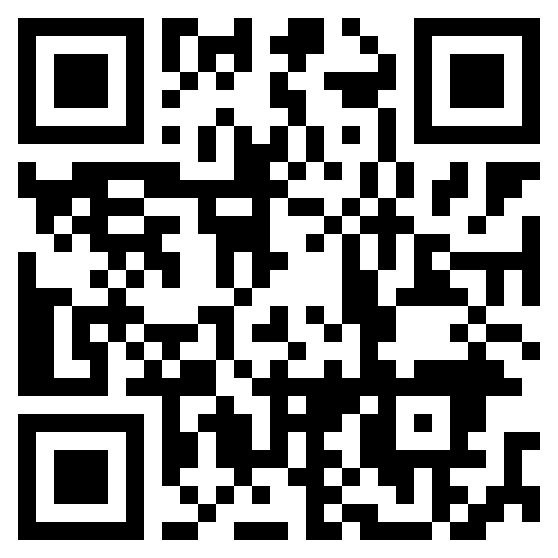 实施单位项目负责人（盖章）：广州市净水有限公司分（子）公司（盖章）2024 年  月  日备注：告知书一式两份，一份由实施单位保存，一份由分（子）公司留档备查第七章响应文件格式要求从化公司2024年太平厂硫酸铝加药间改造项目（项目编号：   ）供应商：                 （单位公章）    年    月    日目  录1.响应函2.法定代表人证明或授权委托书
3.资格审查资料
4.拟投入本项目的项目负责人情况表5.报价表
6.其他资料
1.响应函1.1响应函至广州从化净水有限公司：1.我方已仔细研究了（项目名称、项目编号、标段/标包号）   采购文件的全部内容，愿意以含税价人民币（大写）     (¥      ）的报价完成/提供本项目□工程 □货物□服务并按合同约定履行义务。2.我方响应文件包括下列内容：（1）响应函（2）法定代表人证明或授权委托书（3）资格审查资料（4）拟投入本项目的项目负责人情况表（5）报价表（6）其他资料响应文件的上述组成部分如有不一致的内容，以响应函为准。3.我方完全理解询价文件中所有要求均为实质性响应条款，如有任何一条负偏离或者不满足将导致询价无效。由于我方提供资料不实或与需求书中所有条款不符而造成的责任和后果由我方承担。4.我方承诺在采购文件有效期内不撤销响应文件。5.如我方成交，我方承诺：（1）在收到成交通知书后，在成交通知书规定的期限内与你方签订合同；（2）在签订合同时不向你方提出附加条件；（3）按照采购文件要求提交履约保证金；（4）在合同约定的期限内完成合同规定的全部义务。（5）如放弃成交，我方依法承担相应的法律责任。6.我方在此声明，所递交的响应文件及有关资料内容完整、真实和准确，且不存在采购公告（采购邀请书）中供应商不得存在的情形。7.       （其他补充说明）。供应商：                 （单位公章）法定代表人或委托代理人：                （签字或盖章）地址：                              电子邮箱：                          电话：                              传真：                                  年    月    日2.法定代表人证明或授权委托书2.1法定代表人证明格式法定代表人证明书     供应商名称：                               单位性质：                            地    址：                            成立时间：        年       月       日经营期限：                               姓名：      性别：     年龄：     身份证号码：          职务：         系     (供应商名称)        的法定代表人。特此证明。附：法定代表人身份证(正反两面)复印件供应商：       (盖单位章)      日  期：          年    月    日注：法定代表人证明书亦可采用工商行政管理局统一制订的格式。2.2法人授权委托书法定代表人授权委托书本人   (姓名)    系        (供应商名称)          的法定代表人，现授权   (姓名)   为我方代理人。代理人根据授权，以我方名义签署、澄清、说明、提交、撤回、修改 （项目名称、项目编号、标段/标包号）  的响应文件、签订合同和处理有关事宜，其法律后果由我方承担。委托期限：                。代理人无转委托权。附：1.委托代理人身份证(正反两面)复印件2.提供授权委托人在本单位近三个月社保记录（以加盖社会保险基金管理中心印章的《缴费历史明细表》或《社会保险参保人员证明》为准），否则为无效代理人，询价响应文件无效。供应商：      (单位公章)         法定代表人：       (签字)            委托代理人：       (签字)                                    日    期：      年    月     日注：法人授权委托书亦可采用工商行政管理局统一制订的格式。 3.资格审查资料3.1供应商基本情况表注：供应商应按供应商须知的要求提供主体资格证明材料及相关资质证明材料。（相关证明文件附后）供应商名称（加盖公章）：3.2不得存在情形承诺函致：广州从化净水有限公司我方郑重承诺，在参与广州从化净水有限公司2024年太平厂硫酸铝加药间改造项目（项目编号： ******）采购期间，未被列入下列情形之一：（1）与本项目其他供应商的单位负责人为同一人。（2）与本项目其他供应商存在控股或管理关系。（3）被本项目所在地省级以上行业主管部门依法暂停、取消投标或禁止参加采购活动且处于有效期内的。（4）处于被责令停产停业、暂扣或者吊销执照、暂扣或者吊销许可证、吊销资质证书状态。（5）进入清算程序，或被宣告破产，或其他丧失履约能力情形的。（6）近三年内因发生质量或安全生产事故等受到行政处罚且在处罚期内的。（7）被最高人民法院在“信用中国”网站（www.creditchina.gov.cn）或各级信用信息共享平台中列入失信被执行人名单。（8）被“全国企业信用信息公示系统”（网址：http://www.gsxt.gov.cn/）列入经营异常名录和严重违法企业名单。（9）被“信用广州”网站纳入失信被执行人名单（失信黑名单）。（10）其他违法违纪行为，经审查认为不宜被邀请参加采购活动的。供应商名称（加盖公章）： 年  月  日4.拟投入本项目的项目负责人情况表 拟投入本项目的项目负责人情况表供应商名称（加盖公章）： 年  月  日报价表6.其他资料（需提交报价文件软件版光盘）供应商须提交的其他资料。采购人：广州从化净水有限公司地  址：广州市从化区江浦街从从荔路50号联系人：汤工电  话：139221444782024年 4 月  12  日阶段条款项目规则准备及其响应2.1采购文件组成（1）采购公告（采购邀请书）（2）供应商须知（3）采购方式（4）评审办法（5）采购需求（6）合同草案（7）响应文件（8）在采购过程中由采购单位发出的修正和补充文件等（如有）准备及其响应2.2采购文件的澄清和修改1.2.1供应商对采购文件有疑问的，应当在提交响应文件截止之日2个工作日前，以书面形式提出。1.2.2采购人可根据供应商的要求或主动对采购文件进行澄清和修改。澄清或修改的内容以补充文件形式发布，采购人可视具体情况在补充文件中通知供应商推迟递交响应文件的截止时间。准备及其响应2.3踏勘现场详见采购公告（采购邀请书）5.踏勘现场准备及其响应2.4分包本项目不允许分包准备及其响应2.5响应截止时间详见采购公告（采购邀请书）准备及其响应2.6最高限价及低价说明详见采购公告（采购邀请书）；若报价低于本项目最高限价的60%，必须说明报价理由。准备及其响应2.7响应文件有效期90个日历天（从响应文件递交截止日算起）准备及其响应2.8响应文件份数纸质文件正本1份，副本 6份。准备及其响应2.9响应文件的密封和标记要求密封，响应文件应在密封处加盖公章，标注正本和副本，封皮应注明：项目名称、供应商名称、供应商地址、联系人及其联系方式。准备及其响应2.10响应文件提交见采购公告（采购邀请书）文件开启及评审2.11响应文件开启会议举行会议时间：同响应截止时间会议地点：采购公告（采购邀请书）中指定地点文件开启及评审2.12开启文件前的密封检查密封情况检查顺序：响应文件拆封前检查，不按照采购文件要求密封的响应文件，采购人将予以拒收。文件开启及评审2.13评审小组评审小组构成：5人。文件开启及评审2.14评审办法见第四章评审办法有关条款文件开启及评审2.15成交候选人在广州市净水有限公司门户网站公示成交候选人确定成交人2.16成交办法见第四章采购方法有关条款确定成交人2.17签订合同见第四章采购方法有关条款确定成交人2.18履约担保详见第六章合同其他2.19需要补充的其他内容序号供应商密封情况报价（元）供应商代表签名备注序号供应商密封情况报价（元）供应商代表签名备注1.采购准备  1.1 在采购文件约定的时间、地点，供应商应向采购人提交响应文件；响应文件按照采购文件第二章供应商须知2.9的要求密封，按照2.10的规定提交1.2 资格审查执行第二章供应商须知1.对供应商的资格要求1.3 响应文件提交截止后，递交响应文件供应商不足3家的或有效响应文件供应商不足两家，应分析原因并重新发出采购公告（邀请书）或采取其他采购方式。2.询比规则2.1 报价应包括国家规定的增值税税金，增值税税金按一般计税方法计算。报价范围包括本项目所有采购内容和范围。 2.2 询比地址 广州市从化区江浦街从从荔路50号广州从化净水有限公司2.3 询比开始时间（同响应文件截止时间）2.4 供应商依据采购文件规定的时间和地点递交响应文件，供应商应一次报出不可更改的价格3.成交规则采购人确定满足采购文件资格性、响应性要求，并且经评审的报价最低的为成交供应商评审小组按照采购文件确定的标准排序，采购人确定排名第一的供应商为成交供应商。 4.成交候选人公示在评审小组提交评审报告3日内，在广州市净水有限公司门户网站公示成交候选人。5.成交结果公告成交候选人公示结束后。6.成交通知书采购人应在确定成交供应商后及时向其发出成交通知书。7.签订采购合同采购人在发出成交通知书后30日内同成交供应商签订书面采购合同.评审环节评审因素评审标准形式评审响应函签字盖章有响应函，有法定代表人（单位负责人）或其委托代理人签字（或签章 ）并加盖单位公章形式评审响应文件格式符合采购文件“响应文件格式”要求形式评审报价唯一只能有一个有效报价，按采购文件规定提交备选方案除外资格评审营业执照报价单位须是在中华人民共和国境内注册的法人或其他组织，具有独立法人资格，持有事业单位登记管理部门核发的事业单位法人证书或工商行政管理部门核发的企业法人营业执照，且在有效期内。资格评审供应商资格满足法律法规及采购文件供应商资格要求响应性评审报价没有超过最高限价；若报价低于本项目最高限价的60%，必须说明报价理由。响应性评审其他采购文件要求必须提供的其他资料响应性评审其他无效响应无法律法规及采购文件规定的其他无效响应内容评审环节评审因素评审标准形式评审响应函签字盖章有响应函，有法定代表人或其委托代理人签字并加盖单位章形式评审响应文件格式符合采购文件“响应文件格式”要求形式评审报价唯一只能有一个有效报价，按采购文件规定提交备选方案除外资格评审营业执照报价单位须是在中华人民共和国境内注册的法人或其他组织，具有独立法人资格，持有事业单位登记管理部门核发的事业单位法人证书或工商行政管理部门核发的企业法人营业执照，且在有效期内。资格评审供应商资格满足法律法规及采购文件供应商资格要求响应性评审报价没有超过最高限价；若报价低于本项目最高限价的60%，必须说明报价理由。响应性评审其他采购文件要求必须提供的其他资料响应性评审其他无效响应无法律法规及采购文件规定的其他无效响应内容序号评审因素分值权重评分细则123……序号评审因素分值权重评分细则12……序号规则1通过初审的合格供应商进入评审基准价计算程序2确定基准价□当合格供应商的数量＜5家时，所有合格供应商报价的算术平均值作为基准价；当合格供应商的数量≥5家时，扣除一个最高报价和一个最低报价后的算术平均值作为基准价□以合格供应商报价的最低价作为基准价□其他方法3□合格供应商的报价与基准价相比，每高于基准价1%扣   分，每低于基准价1%扣    分，按插入法进行计算。□合格供应商的价格折算分=合格供应商报价的最低价/合格供应商报价□其他方法序号项目编码项目名称项目特征描述计量单位工程量序号项目编码项目名称项目特征描述计量单位工程量序号项目编码项目名称项目特征描述计量单位工程量1050101006001清除草皮1.铲草，清理草坪
2.综合考虑:铲除方式及全部内容m223.12010101001001平整场地1.平整场地
2.综合考虑:平整方式及范围m223.13010103001001回填方1.回填砂
2.综合考虑:回填砂厚度m32.34040303002001钢筋混凝土基础1.混凝土强度等级:C30 
2.钢筋规格:φ10mmm36.7755011702025001砖砌围墙1.构件类型:围墙
2.墙围厚度:35cmm376060104013001水泥砂浆整体面层1.水泥砂浆整体面层 20mmm2597031201005001围墙刷油1.油漆品种:厚漆(黄色专业围墙油漆)
2.墙体抹灰:1遍
3.涂刷遍数:2遍m230.58011303001001遮雨棚制作、安装1.骨架类型:不锈钢骨架，规格尺寸综合考虑
2.面层材料品种、规格:5mm厚PC耐力板m236.259030113023001药罐制作、安装、加固1.药罐制作、安装、加固
2.材料做法:200mm的槽钢 40m(制作+安装），喷防腐漆进行加固
3.综合考虑全部内容t310040602017001药桶搅拌机1.类型:药桶搅拌机
2.材质:不锈钢
3.参数:功率=3kw；转速=1480Rr/min台311030109006001隔膜泵安装1.名称:隔膜泵 JXM-A44/1.2
2.型号:JXM-A44/1.2
3.规格:功率=1.5kw；转速=1480Rr/min台112031003008001Y型过滤器1.材质:PE
2.规格、压力等级:外径25mm组113030807005001低压安全阀门1.材质:PE
2.规格、压力等级:外径25mm个114031003005001塑料阀门塑料阀门 带活接阀门开关 DN40个715030804014001低压塑料管件1.材质:PVC
2.规格:DN40个1716030801016001低压塑料管1.材质:PVC
2.规格:DN40m6017030801016002低压塑料管1.材质:PVC
2.规格:DN20m2018030404017001配电箱1.名称:不锈钢电箱
2.规格:600*600*350
3.安装方式:悬挂式台119030406008001变频器安装1.名称:变频器
2.容量(kW):5KW台120030408001001电力电缆1.名称:电力电缆
2.型号:RVVP
3.规格:5*6m3021080902006001液位计1.名称:液位计
2.规格:2.5m
3.类型:玻璃管直读液位计个3甲方：广州从化净水有限公司签约代表：联系电话：37984611-60352024年    月    日乙方：签约代表：联系电话：2024年    月    日单位工程招标控制价汇总表单位工程招标控制价汇总表单位工程招标控制价汇总表单位工程招标控制价汇总表单位工程招标控制价汇总表单位工程招标控制价汇总表工程名称：从化公司2024年太平厂硫酸铝加药间改造项目工程名称：从化公司2024年太平厂硫酸铝加药间改造项目工程名称：从化公司2024年太平厂硫酸铝加药间改造项目标段：第 1 页  共 1 页第 1 页  共 1 页序号汇总内容金额:(元)金额:(元)金额:(元)其中：暂估价(元)1分部分项合计2措施合计5541.265541.265541.262.1绿色施工安全防护措施费5541.265541.265541.262.2其他措施费3其他项目－3.1暂列金额3.2暂估价3.3计日工3.4总承包服务费3.5预算包干费3.6工程优质费3.7概算幅度差3.8索赔费用3.9现场签证费用3.10其他费用4税前工程造价5增值税销项税额－6总造价7人工费分部分项工程和单价措施项目清单与计价表分部分项工程和单价措施项目清单与计价表分部分项工程和单价措施项目清单与计价表分部分项工程和单价措施项目清单与计价表分部分项工程和单价措施项目清单与计价表分部分项工程和单价措施项目清单与计价表分部分项工程和单价措施项目清单与计价表分部分项工程和单价措施项目清单与计价表分部分项工程和单价措施项目清单与计价表分部分项工程和单价措施项目清单与计价表分部分项工程和单价措施项目清单与计价表工程名称：从化公司2024年太平厂硫酸铝加药间改造项目工程名称：从化公司2024年太平厂硫酸铝加药间改造项目工程名称：从化公司2024年太平厂硫酸铝加药间改造项目工程名称：从化公司2024年太平厂硫酸铝加药间改造项目标段：标段：标段：标段：第 1 页  共 2 页第 1 页  共 2 页第 1 页  共 2 页序号项目编码项目名称项目特征描述项目特征描述计量单位工程量金额（元）金额（元）金额（元）金额（元）序号项目编码项目名称项目特征描述项目特征描述计量单位工程量综合单价综合单价综合合价其中序号项目编码项目名称项目特征描述项目特征描述计量单位工程量综合单价综合单价综合合价暂估价整个项目1050101006001清除草皮1.铲草，清理草坪
2.综合考虑:铲除方式及全部内容1.铲草，清理草坪
2.综合考虑:铲除方式及全部内容m223.12010101001001平整场地1.平整场地
2.综合考虑:平整方式及范围1.平整场地
2.综合考虑:平整方式及范围m223.13010103001001回填方1.回填砂
2.综合考虑:回填砂厚度1.回填砂
2.综合考虑:回填砂厚度m32.34040303002001钢筋混凝土基础1.混凝土强度等级:C30 
2.钢筋规格:φ10mm1.混凝土强度等级:C30 
2.钢筋规格:φ10mmm36.7755011702025001砖砌围墙1.构件类型:围墙
2.墙围厚度:35cm1.构件类型:围墙
2.墙围厚度:35cmm376060104013001水泥砂浆整体面层1.水泥砂浆整体面层 20mm1.水泥砂浆整体面层 20mmm2597031201005001围墙刷油1.油漆品种:厚漆(黄色专业围墙油漆)
2.墙体抹灰:1遍
3.涂刷遍数:2遍1.油漆品种:厚漆(黄色专业围墙油漆)
2.墙体抹灰:1遍
3.涂刷遍数:2遍m230.58011303001001遮雨棚制作、安装1.骨架类型:不锈钢骨架，规格尺寸综合考虑
2.面层材料品种、规格:5mm厚PC耐力板1.骨架类型:不锈钢骨架，规格尺寸综合考虑
2.面层材料品种、规格:5mm厚PC耐力板m236.259030113023001药罐制作、安装、加固1.药罐制作、安装、加固
2.材料做法:200mm的槽钢 40m(制作+安装），喷防腐漆进行加固
3.综合考虑全部内容1.药罐制作、安装、加固
2.材料做法:200mm的槽钢 40m(制作+安装），喷防腐漆进行加固
3.综合考虑全部内容t310040602017001药桶搅拌机1.类型:药桶搅拌机
2.材质:不锈钢
3.参数:功率=3kw；转速=1480Rr/min1.类型:药桶搅拌机
2.材质:不锈钢
3.参数:功率=3kw；转速=1480Rr/min台311030109006001隔膜泵安装1.名称:隔膜泵 JXM-A44/1.2
2.型号:JXM-A44/1.2
3.规格:功率=1.5kw；转速=1480Rr/min1.名称:隔膜泵 JXM-A44/1.2
2.型号:JXM-A44/1.2
3.规格:功率=1.5kw；转速=1480Rr/min台112031003008001Y型过滤器1.材质:PE
2.规格、压力等级:外径25mm1.材质:PE
2.规格、压力等级:外径25mm组113030807005001低压安全阀门1.材质:PE
2.规格、压力等级:外径25mm1.材质:PE
2.规格、压力等级:外径25mm个1本页小计本页小计本页小计本页小计本页小计本页小计本页小计本页小计本页小计分部分项工程和单价措施项目清单与计价表分部分项工程和单价措施项目清单与计价表分部分项工程和单价措施项目清单与计价表分部分项工程和单价措施项目清单与计价表分部分项工程和单价措施项目清单与计价表分部分项工程和单价措施项目清单与计价表分部分项工程和单价措施项目清单与计价表分部分项工程和单价措施项目清单与计价表分部分项工程和单价措施项目清单与计价表分部分项工程和单价措施项目清单与计价表分部分项工程和单价措施项目清单与计价表工程名称：从化公司2024年太平厂硫酸铝加药间改造项目工程名称：从化公司2024年太平厂硫酸铝加药间改造项目工程名称：从化公司2024年太平厂硫酸铝加药间改造项目工程名称：从化公司2024年太平厂硫酸铝加药间改造项目标段：标段：标段：标段：第 2 页  共 2 页第 2 页  共 2 页第 2 页  共 2 页序号项目编码项目名称项目特征描述项目特征描述计量单位工程量金额（元）金额（元）金额（元）金额（元）序号项目编码项目名称项目特征描述项目特征描述计量单位工程量综合单价综合单价综合合价其中序号项目编码项目名称项目特征描述项目特征描述计量单位工程量综合单价综合单价综合合价暂估价14031003005001塑料阀门塑料阀门 带活接阀门开关 DN40塑料阀门 带活接阀门开关 DN40个715030804014001低压塑料管件1.材质:PVC
2.规格:DN401.材质:PVC
2.规格:DN40个1716030801016001低压塑料管1.材质:PVC
2.规格:DN401.材质:PVC
2.规格:DN40m6017030801016002低压塑料管1.材质:PVC
2.规格:DN201.材质:PVC
2.规格:DN20m2018030404017001配电箱1.名称:不锈钢电箱
2.规格:600*600*350
3.安装方式:悬挂式1.名称:不锈钢电箱
2.规格:600*600*350
3.安装方式:悬挂式台119030406008001变频器安装1.名称:变频器
2.容量(kW):5KW1.名称:变频器
2.容量(kW):5KW台120030408001001电力电缆1.名称:电力电缆
2.型号:RVVP
3.规格:5*61.名称:电力电缆
2.型号:RVVP
3.规格:5*6m3021080902006001液位计1.名称:液位计
2.规格:2.5m
3.类型:玻璃管直读液位计1.名称:液位计
2.规格:2.5m
3.类型:玻璃管直读液位计个3本页小计本页小计本页小计本页小计本页小计本页小计本页小计本页小计本页小计合   计合   计合   计合   计合   计合   计合   计合   计合   计总价措施项目清单与计价表总价措施项目清单与计价表总价措施项目清单与计价表总价措施项目清单与计价表总价措施项目清单与计价表总价措施项目清单与计价表总价措施项目清单与计价表总价措施项目清单与计价表总价措施项目清单与计价表总价措施项目清单与计价表总价措施项目清单与计价表工程名称：从化公司2024年太平厂硫酸铝加药间改造项目工程名称：从化公司2024年太平厂硫酸铝加药间改造项目工程名称：从化公司2024年太平厂硫酸铝加药间改造项目工程名称：从化公司2024年太平厂硫酸铝加药间改造项目工程名称：从化公司2024年太平厂硫酸铝加药间改造项目标段：标段：标段：第 1 页  共 1 页第 1 页  共 1 页第 1 页  共 1 页序号项目编码项目名称计算基础费率
(%)费率
(%)金额
(元)调整费率
(%)调整费率
(%)调整后金额
(元)备注1LSSGCSF00001绿色施工安全防护措施费分部分项人工费+分部分项机具费35.7735.775541.26以分部分项的人工费与施工机具费之和为计算基础，费率35.77%规费、税金项目清单与计价表规费、税金项目清单与计价表规费、税金项目清单与计价表规费、税金项目清单与计价表规费、税金项目清单与计价表规费、税金项目清单与计价表规费、税金项目清单与计价表规费、税金项目清单与计价表工程名称：从化公司2024年太平厂硫酸铝加药间改造项目工程名称：从化公司2024年太平厂硫酸铝加药间改造项目工程名称：从化公司2024年太平厂硫酸铝加药间改造项目标段：标段：标段：第 1 页  共 1 页第 1 页  共 1 页序号项目名称计算基础计算基础计算基数计算费率
(%)计算费率
(%)金额(元)1增值税销项税额分部分项合计+措施合计+其他项目分部分项合计+措施合计+其他项目99合    计合    计合    计合    计合    计合    计合    计营运项目承包单位日常履约考评参照表（安全）营运项目承包单位日常履约考评参照表（安全）营运项目承包单位日常履约考评参照表（安全）营运项目承包单位日常履约考评参照表（安全）营运项目承包单位日常履约考评参照表（安全）营运项目承包单位日常履约考评参照表（安全）营运项目承包单位日常履约考评参照表（安全）营运项目承包单位日常履约考评参照表（安全）序号考评项目考评分项考评内容序号考评项目考评分项考评内容合同金额＜5万5万≤合同金额＜30万30万≤合同金额＜100万合同金额≥100万1安全事故事故类型发生发生3人及以上重伤或发生1人及以上死亡或直接经济损失达200万元以上的安全生产事故按“四不放过”调查后处理按“四不放过”调查后处理按“四不放过”调查后处理按“四不放过”调查后处理2安全事故事故类型发生重伤2人安全事故的扣合同金额的30%～50%；或1万～2万扣合同金额的20%～30%；或2万～4万扣合同金额的10%～20%；或4万～8万扣合同金额的5%～10%;或8万～12万3安全事故事故类型发生重伤1人安全事故的扣合同金额的20%～30%;或5000～1万扣合同金额的10%～20%；或1万～2万扣合同金额的5%～10%；或2万～4万扣合同金额的3%～5%；或4万～8万4安全事故事故类型发生停产、影响环境、破坏公共设施、造成不良影响等事故的扣合同金额的10%～20%；或2000～3000扣合同金额的5%～10%；或5000～1万扣合同金额的3%～5%；或1万～2万扣合同金额的1%～2%；或2万～4万5安全事故事故处理1.发生事故或事件隐瞒不报的2.未在1小时内向业主单位上报事故的3.拒绝、不配合事故事件调查的或事故事件调查提供虚假信息4.未按规定和程序组织事故调查和事故处理的5.未及时处理导致事故扩大的6.未落实“四不放过”的扣合同金额的30%～50%；或1万～2万扣合同金额的20%～30%；或2万～4万扣合同金额的10%～20%；或4万～8万扣合同金额的5%～10%;或8万～12万6首次备案施工单位须提供的资料一般资料1.施工人员签名的安全交底表（交底内容由分公司编写），被交底人员应与人员花名册一致2.施工单位对施工人员的三级安全教育材料3.特殊时期需要增加的资料（如新冠疫情期间，需要增加的人员健康码和行程码资料）缺资料扣合同金额的5%或500；资料有问题扣合同金额的3%或300缺资料扣合同金额的2%或2000；资料有问题扣合同金额的1%或1000缺资料扣合同金额的1%或4500；资料有问题扣合同金额的0.4%或2000缺资料扣合同金额的0.4%或8000；资料有问题扣合同金额的0.2%或40007首次备案施工单位须提供的资料施工方案4.施工方案，应满足合同要求，内容至少包括：  施工点介绍  施工内容（含作业流程、风险分析、施工工艺等）  施工设备和材料（必要时含构件测试手段等）  安全措施（根据工程特点、分公司的风险评估和施工单位的施工工艺制定）  正常施工安全物资（主要是安全防护设备、劳保用品）缺施工方案扣合同金额的6%或700；资料有问题扣合同金额的3%或300缺施工方案扣合同金额的3%或3500；资料有问题扣合同金额的1%或1000缺施工方案扣合同金额的1.5%或5000；资料有问题扣合同金额的0.5%或2500缺施工方案扣合同金额的0.5%或1万；资料有问题扣合同金额的0.3%或50008首次备案施工单位须提供的资料应急预案5.应急预案，内容至少包括：  现场情况介绍  风险评估  应急架构（包括应急主管人员和安全员，以及各应急小组，落实到人和联系方式）  应急流程  各种风险情况下的应急措施（根据现场情况、分公司的风险评估制定）  应急物资清单  外单位救援力量及联系方式等缺应急预案扣合同金额的6%或700；资料有问题扣合同金额的3%或300缺应急预案扣合同金额的3%或3500；资料有问题扣合同金额的1%或1000缺应急预案扣合同金额的1.5%或5000；资料有问题扣合同金额的0.5%或2500缺应急预案扣合同金额的0.5%或1万；资料有问题扣合同金额的0.3%或50009首次备案施工单位须提供的资料安全架构6.安全架构和相应安全责任制（落实到人和联系方式），可编写入施工方案内，架构人员主要包括：  安全责任人  施工负责人（可与安全责任人为同一个人）  安全员  设备、物资管理人员  关键岗位人员、特种作业人员缺安全架构扣合同金额的10%或2000；缺少任何一类人员及其职责的扣合同金额的6%或700缺安全架构扣合同金额的5%或5000；缺少任何一类人员及其职责的扣合同金额的2%或2000缺安全架构扣合同金额的2%或1万；缺少任何一类人员及其职责的扣合同金额的1%或5000缺安全架构扣合同金额的1%或2万；缺少任何一类人员及其职责的扣合同金额的0.5%或1万10首次备案施工单位须提供的资料人员资质7.施工人员花名册，人员应包含：  施工负责人（需要施工管理人员资格证书）  安全员（涉及动火、临时用电、有限空间、高空、抽堵盲板、吊装、动土、断路、设备检修等9大危险作业的，安全员需要有安全员证）  特种作业人员（附证件号，同时要复印特种作业证，特种作业人数应满足合同要求）  一般施工人员  可能需要进入厂区的其他人员（如监理人员、资料员等）注：如作业涉及危险作业，作业人员须有作业人员岗前职业病体检和筛选缺花名册扣合同金额的5%或500；缺特种作业人员或特种作业人员不满足合同要求，扣合同金额的5%或500；其他人员或资料有缺漏扣合同金额的3%或300缺花名册扣合同金额的2%或2000；缺特种作业人员或特种作业人员不满足合同要求，扣合同金额的2%或2000；其他人员或资料有缺漏扣合同金额的1%或1000缺花名册扣合同金额的1%或4500；缺特种作业人员或特种作业人员不满足合同要求，扣合同金额的1%或4500；其他人员或资料有缺漏扣合同金额的0.4%或2000缺花名册扣合同金额的0.4%或8000；缺特种作业人员或特种作业人员不满足合同要求，扣合同金额的0.4%或8000；其他人员或资料有缺漏扣合同金额的0.2%或400011施工现场管理现场面貌1.施工现场未开展有效围蔽2.无七牌一图或有缺漏（七牌：工程概况牌：管理人员名单及监督电话牌、现场事故应急救援预案公示牌、安全生产牌、文明施工牌、消防保卫牌、环境保护牌；一图：施工现场平面图）3.现场无危险源公示、告知及相应警示4.材料堆放存在重大隐患扣合同金额的6%或700扣合同金额的3%或3500扣合同金额的1.5%或5000扣合同金额的0.5%或1万12施工现场管理施工管理1.现场未按施工方案落实安全防范措施的2.危险作业未经业主人员审批先行施工的3.未按施工方案施工的扣合同金额的10%或2000扣合同金额的5%或5000扣合同金额的2%或1万扣合同金额的1%或2万13施工现场管理每日安全交底1.缺少书面交底、未留存书面资料或交底资料缺少交底人、被交底人及安全员签字的2.内容未结合当天的现场状况、特点、工序，对危险因素、施工内容、安全作业和应急措施进行交底的扣合同金额的3%或300扣合同金额的1%或1000扣合同金额的0.5%或2500扣合同金额的0.3%或500014施工现场管理作业行为管理1.违反9大危险作业相关作业规范的2.现场存在违章作业、违章指挥等违反相关安全管理规定或制度的3.人员错误使用劳保用品3次以上的扣合同金额的6%或700扣合同金额的3%或3500扣合同金额的1.5%或5000扣合同金额的0.5%或1万15施工现场管理安全记录未按施工要求开展现场记录或记录内容有缺失扣合同金额的3%或300扣合同金额的1%或1000扣合同金额的0.5%或2500扣合同金额的0.3%或500016施工现场管理应急管理1.未设置应急物资点，未统一存放应急物资2.应急物资点无应急物资清单或无应急物资每日检查表3.无开展日常应急培训、训练、演练或无资料留档的扣合同金额的3%或300扣合同金额的1%或1000扣合同金额的0.5%或2500扣合同金额的0.3%或500017施工现场管理人员管理人员变更无完善的手续及资料的扣合同金额的3%或300扣合同金额的1%或1000扣合同金额的0.5%或2500扣合同金额的0.3%或500018施工现场管理隐患管理未及时对发现的隐患开展整改的扣合同金额的5%或500扣合同金额的2%或2000扣合同金额的1%或4500扣合同金额的0.4%或800019施工现场管理其他违反业主或上级主管部门提出的其他管理要求、文件、规定或拒不执行的扣合同金额的3%～5%；或300～500扣合同金额的1%～2%；或1000～2000扣合同金额的0.5%～1%；或2500～4500扣合同金额的0.3%～0.4%；或5000～800020注：1、与安全管理相关的考评内容具体考评标准内容参照广州市净水有限公司标准《工程项目安全管理规范》（Q/GZJSA 1-2021）执行。2.本处理标准出自《广州净水公司工程项目承包单位质量安全考评细则（试行）》。注：1、与安全管理相关的考评内容具体考评标准内容参照广州市净水有限公司标准《工程项目安全管理规范》（Q/GZJSA 1-2021）执行。2.本处理标准出自《广州净水公司工程项目承包单位质量安全考评细则（试行）》。注：1、与安全管理相关的考评内容具体考评标准内容参照广州市净水有限公司标准《工程项目安全管理规范》（Q/GZJSA 1-2021）执行。2.本处理标准出自《广州净水公司工程项目承包单位质量安全考评细则（试行）》。注：1、与安全管理相关的考评内容具体考评标准内容参照广州市净水有限公司标准《工程项目安全管理规范》（Q/GZJSA 1-2021）执行。2.本处理标准出自《广州净水公司工程项目承包单位质量安全考评细则（试行）》。注：1、与安全管理相关的考评内容具体考评标准内容参照广州市净水有限公司标准《工程项目安全管理规范》（Q/GZJSA 1-2021）执行。2.本处理标准出自《广州净水公司工程项目承包单位质量安全考评细则（试行）》。注：1、与安全管理相关的考评内容具体考评标准内容参照广州市净水有限公司标准《工程项目安全管理规范》（Q/GZJSA 1-2021）执行。2.本处理标准出自《广州净水公司工程项目承包单位质量安全考评细则（试行）》。注：1、与安全管理相关的考评内容具体考评标准内容参照广州市净水有限公司标准《工程项目安全管理规范》（Q/GZJSA 1-2021）执行。2.本处理标准出自《广州净水公司工程项目承包单位质量安全考评细则（试行）》。注：1、与安全管理相关的考评内容具体考评标准内容参照广州市净水有限公司标准《工程项目安全管理规范》（Q/GZJSA 1-2021）执行。2.本处理标准出自《广州净水公司工程项目承包单位质量安全考评细则（试行）》。营运项目承包单位综合履约考评表（安全）营运项目承包单位综合履约考评表（安全）营运项目承包单位综合履约考评表（安全）营运项目承包单位综合履约考评表（安全）营运项目承包单位综合履约考评表（安全）营运项目承包单位综合履约考评表（安全）营运项目承包单位综合履约考评表（安全）营运项目承包单位综合履约考评表（安全）营运项目承包单位综合履约考评表（安全）营运项目承包单位综合履约考评表（安全）项目名称：项目名称：项目名称：项目名称：综合考评日期：           年        月        日综合考评日期：           年        月        日综合考评日期：           年        月        日综合考评日期：           年        月        日综合考评日期：           年        月        日序号考评项目考评分项考评内容考评标准监理单位考评分公司考评公司考评公司考评综合考评序号考评项目考评分项考评内容考评标准监理单位考评分公司考评业务主管部门安全管理部门综合考评一、加分部分一、加分部分一、加分部分一、加分部分一、加分部分一、加分部分一、加分部分一、加分部分一、加分部分一、加分部分1综合管理综合管理受到业主单位或上级管理部门通报表扬的加5～10分/项，可叠加2现场管理现场管理积极配合业主单位做好安全工作及相关宣传教育，积极主动排查隐患的加5分/项二、扣分部分二、扣分部分二、扣分部分二、扣分部分二、扣分部分二、扣分部分二、扣分部分二、扣分部分二、扣分部分二、扣分部分3安全事故事故类型发生重伤1人及以上安全事故，或直接经济损失达200万元以上的安全生产事故扣100分/项，同时3年内禁止来我公司投标6安全事故事故类型发生停产、影响环境、破坏公共设施、造成不良影响等事故的扣40分/项，可叠加，到达100分，3年内禁止来我公司投标7安全事故事故处理1.发生事故或事件隐瞒不报的2.未在1小时内向业主单位上报事故的3.拒绝、不配合事故事件调查的或事故事件调查提供虚假信息4.未按规定和程序组织事故调查和事故处理的5.未及时处理导致事故扩大的6.未落实“四不放过”的扣100分/项，同时3年内禁止来我公司投标8首次备案施工单位须提供的资料一般资料1.施工人员签名的安全交底表（交底内容由分公司编写），被交底人员应与人员花名册一致2.施工单位对施工人员的三级安全教育材料3.特殊时期需要增加的资料（如新冠疫情期间，需要增加的人员健康码和行程码资料）缺资料扣3～5分/项；资料有问题扣1～3分/项9首次备案施工单位须提供的资料施工方案4.施工方案，应满足合同要求，内容至少包括：  施工点介绍  施工内容（含作业流程、风险分析、施工工艺等）  施工设备和材料（必要时含构件测试手段等）  安全措施（根据工程特点、分公司的风险评估和施工单位的施工工艺制定）  正常施工安全物资（主要是安全防护设备、劳保用品）缺施工方案扣4～8分/项；资料有问题扣1～3分/项10首次备案施工单位须提供的资料应急预案5.应急预案，内容至少包括：  现场情况介绍  风险评估  应急架构（包括应急主管人员和安全员，以及各应急小组，落实到人和联系方式）  应急流程  各种风险情况下的应急措施（根据现场情况、分公司的风险评估制定）  应急物资清单  外单位救援力量及联系方式等缺应急预案扣4～8分/项；资料有问题扣1～3分/项11首次备案施工单位须提供的资料安全架构6.安全架构和相应安全责任制（落实到人和联系方式），可编写入施工方案内，架构人员主要包括：  安全责任人  施工负责人（可与安全责任人为同一个人）  安全员  设备、物资管理人员  关键岗位人员、特种作业人员缺安全架构扣5～10分/项；缺任何一类人员及其职责有问题扣2～4分/项12首次备案施工单位须提供的资料人员资质7.施工人员花名册，人员应包含：  施工负责人（需要施工管理人员资格证书）  安全员（涉及动火、临时用电、有限空间、高空、抽堵盲板、吊装、动土、断路、设备检修等9大危险作业的，安全员需要有安全员证）  特种作业人员（附证件号，同时要复印特种作业证，特种作业人数应满足合同要求）  一般施工人员  可能需要进入厂区的其他人员（如监理人员、资料员等）注：如作业涉及危险作业，作业人员须有作业人员岗前职业病体检和筛选缺花名册扣3～5分/项；缺特种作业人员或特种作业人员不满足合同要求扣3～5分/项；其他人员或资料有缺漏扣1～3分/项13施工现场管理现场面貌1.施工现场未开展有效围蔽2.无七牌一图或有缺漏（七牌：工程概况牌：管理人员名单及监督电话牌、现场事故应急救援预案公示牌、安全生产牌、文明施工牌、消防保卫牌、环境保护牌；一图：施工现场平面图）3.现场无危险源公示、告知及相应警示4.材料堆放存在重大隐患扣2～4分/项14施工现场管理施工管理1.现场未按施工方案落实安全防范措施的2.危险作业未经业主人员审批先行施工的3.未按施工方案施工的扣3～5分/项15施工现场管理每日安全交底1.缺少书面交底、未留存书面资料或交底资料缺少交底人、被交底人及安全员签字的2.内容未结合当天的现场状况、特点、工序，对危险因素、施工内容、安全作业和应急措施进行交底的扣2～4分/项16施工现场管理作业行为管理1.违反9大危险作业相关作业规范的2.现场存在违章作业、违章指挥等违反相关安全管理规定或制度的3.人员错误使用劳保用品3次以上的扣3～5分/项17施工现场管理安全记录未按施工要求开展现场记录或记录内容有缺失扣2～4分/项18施工现场管理应急管理1.未设置应急物资点，未统一存放应急物资2.应急物资点无应急物资清单或无应急物资每日检查表3.无开展日常应急培训、训练、演练或无资料留档的扣2～4分/项19施工现场管理人员管理人员变更无完善的手续及资料的扣3～5分/项20施工现场管理隐患管理未及时对发现的隐患开展整改的扣4～8分/项21施工现场管理其他违反业主或上级主管部门提出的其他管理要求、文件、规定或拒不执行的扣2～5分/项22注：1、综合考评满分100分，各考评项目扣分不设上限；    2、监理单位考评只作为参考及履职依据，不计入考评，无监理单位不需填写；    3、“公司考评”业务主管部门和安全办针对本部门检查发现的内容进行扣（奖）分，项目部已经进行扣（奖）分的不重复执行；    4、各分公司考评填写相应的得（扣）分数值，如奖2分则填写“2”，扣2分则填写“-2”；    5、单项“综合考评”=项目部考评+公司考评；综合考评总分=各单项“综合考评”+100    6、最后得分=综合考评总分X类别系数；    7、各考评项目具体考评标准内容参照广州市净水有限公司标准《工程项目安全管理规范》（Q/GZJSA 1-2021）执行。 8、本处理标准出自《广州净水公司工程项目承包单位质量安全考评细则（试行）》。注：1、综合考评满分100分，各考评项目扣分不设上限；    2、监理单位考评只作为参考及履职依据，不计入考评，无监理单位不需填写；    3、“公司考评”业务主管部门和安全办针对本部门检查发现的内容进行扣（奖）分，项目部已经进行扣（奖）分的不重复执行；    4、各分公司考评填写相应的得（扣）分数值，如奖2分则填写“2”，扣2分则填写“-2”；    5、单项“综合考评”=项目部考评+公司考评；综合考评总分=各单项“综合考评”+100    6、最后得分=综合考评总分X类别系数；    7、各考评项目具体考评标准内容参照广州市净水有限公司标准《工程项目安全管理规范》（Q/GZJSA 1-2021）执行。 8、本处理标准出自《广州净水公司工程项目承包单位质量安全考评细则（试行）》。注：1、综合考评满分100分，各考评项目扣分不设上限；    2、监理单位考评只作为参考及履职依据，不计入考评，无监理单位不需填写；    3、“公司考评”业务主管部门和安全办针对本部门检查发现的内容进行扣（奖）分，项目部已经进行扣（奖）分的不重复执行；    4、各分公司考评填写相应的得（扣）分数值，如奖2分则填写“2”，扣2分则填写“-2”；    5、单项“综合考评”=项目部考评+公司考评；综合考评总分=各单项“综合考评”+100    6、最后得分=综合考评总分X类别系数；    7、各考评项目具体考评标准内容参照广州市净水有限公司标准《工程项目安全管理规范》（Q/GZJSA 1-2021）执行。 8、本处理标准出自《广州净水公司工程项目承包单位质量安全考评细则（试行）》。注：1、综合考评满分100分，各考评项目扣分不设上限；    2、监理单位考评只作为参考及履职依据，不计入考评，无监理单位不需填写；    3、“公司考评”业务主管部门和安全办针对本部门检查发现的内容进行扣（奖）分，项目部已经进行扣（奖）分的不重复执行；    4、各分公司考评填写相应的得（扣）分数值，如奖2分则填写“2”，扣2分则填写“-2”；    5、单项“综合考评”=项目部考评+公司考评；综合考评总分=各单项“综合考评”+100    6、最后得分=综合考评总分X类别系数；    7、各考评项目具体考评标准内容参照广州市净水有限公司标准《工程项目安全管理规范》（Q/GZJSA 1-2021）执行。 8、本处理标准出自《广州净水公司工程项目承包单位质量安全考评细则（试行）》。注：1、综合考评满分100分，各考评项目扣分不设上限；    2、监理单位考评只作为参考及履职依据，不计入考评，无监理单位不需填写；    3、“公司考评”业务主管部门和安全办针对本部门检查发现的内容进行扣（奖）分，项目部已经进行扣（奖）分的不重复执行；    4、各分公司考评填写相应的得（扣）分数值，如奖2分则填写“2”，扣2分则填写“-2”；    5、单项“综合考评”=项目部考评+公司考评；综合考评总分=各单项“综合考评”+100    6、最后得分=综合考评总分X类别系数；    7、各考评项目具体考评标准内容参照广州市净水有限公司标准《工程项目安全管理规范》（Q/GZJSA 1-2021）执行。 8、本处理标准出自《广州净水公司工程项目承包单位质量安全考评细则（试行）》。注：1、综合考评满分100分，各考评项目扣分不设上限；    2、监理单位考评只作为参考及履职依据，不计入考评，无监理单位不需填写；    3、“公司考评”业务主管部门和安全办针对本部门检查发现的内容进行扣（奖）分，项目部已经进行扣（奖）分的不重复执行；    4、各分公司考评填写相应的得（扣）分数值，如奖2分则填写“2”，扣2分则填写“-2”；    5、单项“综合考评”=项目部考评+公司考评；综合考评总分=各单项“综合考评”+100    6、最后得分=综合考评总分X类别系数；    7、各考评项目具体考评标准内容参照广州市净水有限公司标准《工程项目安全管理规范》（Q/GZJSA 1-2021）执行。 8、本处理标准出自《广州净水公司工程项目承包单位质量安全考评细则（试行）》。注：1、综合考评满分100分，各考评项目扣分不设上限；    2、监理单位考评只作为参考及履职依据，不计入考评，无监理单位不需填写；    3、“公司考评”业务主管部门和安全办针对本部门检查发现的内容进行扣（奖）分，项目部已经进行扣（奖）分的不重复执行；    4、各分公司考评填写相应的得（扣）分数值，如奖2分则填写“2”，扣2分则填写“-2”；    5、单项“综合考评”=项目部考评+公司考评；综合考评总分=各单项“综合考评”+100    6、最后得分=综合考评总分X类别系数；    7、各考评项目具体考评标准内容参照广州市净水有限公司标准《工程项目安全管理规范》（Q/GZJSA 1-2021）执行。 8、本处理标准出自《广州净水公司工程项目承包单位质量安全考评细则（试行）》。注：1、综合考评满分100分，各考评项目扣分不设上限；    2、监理单位考评只作为参考及履职依据，不计入考评，无监理单位不需填写；    3、“公司考评”业务主管部门和安全办针对本部门检查发现的内容进行扣（奖）分，项目部已经进行扣（奖）分的不重复执行；    4、各分公司考评填写相应的得（扣）分数值，如奖2分则填写“2”，扣2分则填写“-2”；    5、单项“综合考评”=项目部考评+公司考评；综合考评总分=各单项“综合考评”+100    6、最后得分=综合考评总分X类别系数；    7、各考评项目具体考评标准内容参照广州市净水有限公司标准《工程项目安全管理规范》（Q/GZJSA 1-2021）执行。 8、本处理标准出自《广州净水公司工程项目承包单位质量安全考评细则（试行）》。注：1、综合考评满分100分，各考评项目扣分不设上限；    2、监理单位考评只作为参考及履职依据，不计入考评，无监理单位不需填写；    3、“公司考评”业务主管部门和安全办针对本部门检查发现的内容进行扣（奖）分，项目部已经进行扣（奖）分的不重复执行；    4、各分公司考评填写相应的得（扣）分数值，如奖2分则填写“2”，扣2分则填写“-2”；    5、单项“综合考评”=项目部考评+公司考评；综合考评总分=各单项“综合考评”+100    6、最后得分=综合考评总分X类别系数；    7、各考评项目具体考评标准内容参照广州市净水有限公司标准《工程项目安全管理规范》（Q/GZJSA 1-2021）执行。 8、本处理标准出自《广州净水公司工程项目承包单位质量安全考评细则（试行）》。注：1、综合考评满分100分，各考评项目扣分不设上限；    2、监理单位考评只作为参考及履职依据，不计入考评，无监理单位不需填写；    3、“公司考评”业务主管部门和安全办针对本部门检查发现的内容进行扣（奖）分，项目部已经进行扣（奖）分的不重复执行；    4、各分公司考评填写相应的得（扣）分数值，如奖2分则填写“2”，扣2分则填写“-2”；    5、单项“综合考评”=项目部考评+公司考评；综合考评总分=各单项“综合考评”+100    6、最后得分=综合考评总分X类别系数；    7、各考评项目具体考评标准内容参照广州市净水有限公司标准《工程项目安全管理规范》（Q/GZJSA 1-2021）执行。 8、本处理标准出自《广州净水公司工程项目承包单位质量安全考评细则（试行）》。岗位姓名性别身份证号执业或职业资格证明备注项目负责人安全员现场负责人授权代理人在本单位近三个月社保记录，（以加盖社会保险基金管理中心印章的《缴费历史明细表》或《社会保险参保人员证明》为准，加盖单位公章供应商名称注册地址邮政编码邮政编码邮政编码联系方式联系人电话电话电话联系方式传真网址网址网址组织结构法定代表人姓名技术职称技术职称技术职称电话电话技术负责人姓名技术职称技术职称技术职称电话电话成立时间□员工总人数：□员工总人数：□员工总人数：□员工总人数：□员工总人数：□员工总人数：□员工总人数：企业资质等级其中其中项目负责人项目负责人项目负责人营业执照号其中其中□高级职称人员□高级职称人员□高级职称人员注册资金其中其中□中级职称人员□中级职称人员□中级职称人员开户银行其中其中□初级职称人员□初级职称人员□初级职称人员账户其中其中□技工□技工□技工经营范围备注姓名出生年月出生年月学历学历职称职务职务从事本工作时间从事本工作时间毕业院校毕业时间毕业时间专业专业注册证书等级和专业注册证书等级和专业注册证书等级和专业证书编号证书编号职称证专业职称证专业职称证专业证书编号证书编号参加过的项目情况参加过的项目情况参加过的项目情况参加过的项目情况参加过的项目情况参加过的项目情况参加过的项目情况参加过的项目情况参加过的项目情况参加过的项目情况项目名称项目名称合同金额合同金额开、竣工时间开、竣工时间担任职务担任职务发包人及联系电话发包人及联系电话单位工程招标控制价汇总表单位工程招标控制价汇总表单位工程招标控制价汇总表单位工程招标控制价汇总表单位工程招标控制价汇总表单位工程招标控制价汇总表工程名称：从化公司2024年太平厂硫酸铝加药间改造项目工程名称：从化公司2024年太平厂硫酸铝加药间改造项目工程名称：从化公司2024年太平厂硫酸铝加药间改造项目标段：第 1 页  共 1 页第 1 页  共 1 页序号汇总内容金额:(元)金额:(元)金额:(元)其中：暂估价(元)1分部分项合计2措施合计5541.265541.265541.262.1绿色施工安全防护措施费5541.265541.265541.262.2其他措施费3其他项目－3.1暂列金额3.2暂估价3.3计日工3.4总承包服务费3.5预算包干费3.6工程优质费3.7概算幅度差3.8索赔费用3.9现场签证费用3.10其他费用4税前工程造价5增值税销项税额－6总造价7人工费分部分项工程和单价措施项目清单与计价表分部分项工程和单价措施项目清单与计价表分部分项工程和单价措施项目清单与计价表分部分项工程和单价措施项目清单与计价表分部分项工程和单价措施项目清单与计价表分部分项工程和单价措施项目清单与计价表分部分项工程和单价措施项目清单与计价表分部分项工程和单价措施项目清单与计价表分部分项工程和单价措施项目清单与计价表分部分项工程和单价措施项目清单与计价表分部分项工程和单价措施项目清单与计价表工程名称：从化公司2024年太平厂硫酸铝加药间改造项目工程名称：从化公司2024年太平厂硫酸铝加药间改造项目工程名称：从化公司2024年太平厂硫酸铝加药间改造项目工程名称：从化公司2024年太平厂硫酸铝加药间改造项目标段：标段：标段：标段：第 1 页  共 2 页第 1 页  共 2 页第 1 页  共 2 页序号项目编码项目名称项目特征描述项目特征描述计量单位工程量金额（元）金额（元）金额（元）金额（元）序号项目编码项目名称项目特征描述项目特征描述计量单位工程量综合单价综合单价综合合价其中序号项目编码项目名称项目特征描述项目特征描述计量单位工程量综合单价综合单价综合合价暂估价整个项目1050101006001清除草皮1.铲草，清理草坪
2.综合考虑:铲除方式及全部内容1.铲草，清理草坪
2.综合考虑:铲除方式及全部内容m223.12010101001001平整场地1.平整场地
2.综合考虑:平整方式及范围1.平整场地
2.综合考虑:平整方式及范围m223.13010103001001回填方1.回填砂
2.综合考虑:回填砂厚度1.回填砂
2.综合考虑:回填砂厚度m32.34040303002001钢筋混凝土基础1.混凝土强度等级:C30 
2.钢筋规格:φ10mm1.混凝土强度等级:C30 
2.钢筋规格:φ10mmm36.7755011702025001砖砌围墙1.构件类型:围墙
2.墙围厚度:35cm1.构件类型:围墙
2.墙围厚度:35cmm376060104013001水泥砂浆整体面层1.水泥砂浆整体面层 20mm1.水泥砂浆整体面层 20mmm2597031201005001围墙刷油1.油漆品种:厚漆(黄色专业围墙油漆)
2.墙体抹灰:1遍
3.涂刷遍数:2遍1.油漆品种:厚漆(黄色专业围墙油漆)
2.墙体抹灰:1遍
3.涂刷遍数:2遍m230.58011303001001遮雨棚制作、安装1.骨架类型:不锈钢骨架，规格尺寸综合考虑
2.面层材料品种、规格:5mm厚PC耐力板1.骨架类型:不锈钢骨架，规格尺寸综合考虑
2.面层材料品种、规格:5mm厚PC耐力板m236.259030113023001药罐制作、安装、加固1.药罐制作、安装、加固
2.材料做法:200mm的槽钢 40m(制作+安装），喷防腐漆进行加固
3.综合考虑全部内容1.药罐制作、安装、加固
2.材料做法:200mm的槽钢 40m(制作+安装），喷防腐漆进行加固
3.综合考虑全部内容t310040602017001药桶搅拌机1.类型:药桶搅拌机
2.材质:不锈钢
3.参数:功率=3kw；转速=1480Rr/min1.类型:药桶搅拌机
2.材质:不锈钢
3.参数:功率=3kw；转速=1480Rr/min台311030109006001隔膜泵安装1.名称:隔膜泵 JXM-A44/1.2
2.型号:JXM-A44/1.2
3.规格:功率=1.5kw；转速=1480Rr/min1.名称:隔膜泵 JXM-A44/1.2
2.型号:JXM-A44/1.2
3.规格:功率=1.5kw；转速=1480Rr/min台112031003008001Y型过滤器1.材质:PE
2.规格、压力等级:外径25mm1.材质:PE
2.规格、压力等级:外径25mm组113030807005001低压安全阀门1.材质:PE
2.规格、压力等级:外径25mm1.材质:PE
2.规格、压力等级:外径25mm个1本页小计本页小计本页小计本页小计本页小计本页小计本页小计本页小计本页小计分部分项工程和单价措施项目清单与计价表分部分项工程和单价措施项目清单与计价表分部分项工程和单价措施项目清单与计价表分部分项工程和单价措施项目清单与计价表分部分项工程和单价措施项目清单与计价表分部分项工程和单价措施项目清单与计价表分部分项工程和单价措施项目清单与计价表分部分项工程和单价措施项目清单与计价表分部分项工程和单价措施项目清单与计价表分部分项工程和单价措施项目清单与计价表分部分项工程和单价措施项目清单与计价表工程名称：从化公司2024年太平厂硫酸铝加药间改造项目工程名称：从化公司2024年太平厂硫酸铝加药间改造项目工程名称：从化公司2024年太平厂硫酸铝加药间改造项目工程名称：从化公司2024年太平厂硫酸铝加药间改造项目标段：标段：标段：标段：第 2 页  共 2 页第 2 页  共 2 页第 2 页  共 2 页序号项目编码项目名称项目特征描述项目特征描述计量单位工程量金额（元）金额（元）金额（元）金额（元）序号项目编码项目名称项目特征描述项目特征描述计量单位工程量综合单价综合单价综合合价其中序号项目编码项目名称项目特征描述项目特征描述计量单位工程量综合单价综合单价综合合价暂估价14031003005001塑料阀门塑料阀门 带活接阀门开关 DN40塑料阀门 带活接阀门开关 DN40个715030804014001低压塑料管件1.材质:PVC
2.规格:DN401.材质:PVC
2.规格:DN40个1716030801016001低压塑料管1.材质:PVC
2.规格:DN401.材质:PVC
2.规格:DN40m6017030801016002低压塑料管1.材质:PVC
2.规格:DN201.材质:PVC
2.规格:DN20m2018030404017001配电箱1.名称:不锈钢电箱
2.规格:600*600*350
3.安装方式:悬挂式1.名称:不锈钢电箱
2.规格:600*600*350
3.安装方式:悬挂式台119030406008001变频器安装1.名称:变频器
2.容量(kW):5KW1.名称:变频器
2.容量(kW):5KW台120030408001001电力电缆1.名称:电力电缆
2.型号:RVVP
3.规格:5*61.名称:电力电缆
2.型号:RVVP
3.规格:5*6m3021080902006001液位计1.名称:液位计
2.规格:2.5m
3.类型:玻璃管直读液位计1.名称:液位计
2.规格:2.5m
3.类型:玻璃管直读液位计个3本页小计本页小计本页小计本页小计本页小计本页小计本页小计本页小计本页小计合   计合   计合   计合   计合   计合   计合   计合   计合   计总价措施项目清单与计价表总价措施项目清单与计价表总价措施项目清单与计价表总价措施项目清单与计价表总价措施项目清单与计价表总价措施项目清单与计价表总价措施项目清单与计价表总价措施项目清单与计价表总价措施项目清单与计价表总价措施项目清单与计价表总价措施项目清单与计价表工程名称：从化公司2024年太平厂硫酸铝加药间改造项目工程名称：从化公司2024年太平厂硫酸铝加药间改造项目工程名称：从化公司2024年太平厂硫酸铝加药间改造项目工程名称：从化公司2024年太平厂硫酸铝加药间改造项目工程名称：从化公司2024年太平厂硫酸铝加药间改造项目标段：标段：标段：第 1 页  共 1 页第 1 页  共 1 页第 1 页  共 1 页序号项目编码项目名称计算基础费率
(%)费率
(%)金额
(元)调整费率
(%)调整费率
(%)调整后金额
(元)备注1LSSGCSF00001绿色施工安全防护措施费分部分项人工费+分部分项机具费35.7735.775541.26以分部分项的人工费与施工机具费之和为计算基础，费率35.77%规费、税金项目清单与计价表规费、税金项目清单与计价表规费、税金项目清单与计价表规费、税金项目清单与计价表规费、税金项目清单与计价表规费、税金项目清单与计价表规费、税金项目清单与计价表规费、税金项目清单与计价表工程名称：从化公司2024年太平厂硫酸铝加药间改造项目工程名称：从化公司2024年太平厂硫酸铝加药间改造项目工程名称：从化公司2024年太平厂硫酸铝加药间改造项目标段：标段：标段：第 1 页  共 1 页第 1 页  共 1 页序号项目名称计算基础计算基础计算基数计算费率
(%)计算费率
(%)金额(元)1增值税销项税额分部分项合计+措施合计+其他项目分部分项合计+措施合计+其他项目99合    计合    计合    计合    计合    计合    计合    计